Планы-схемы размещения нестационарных торговых объектов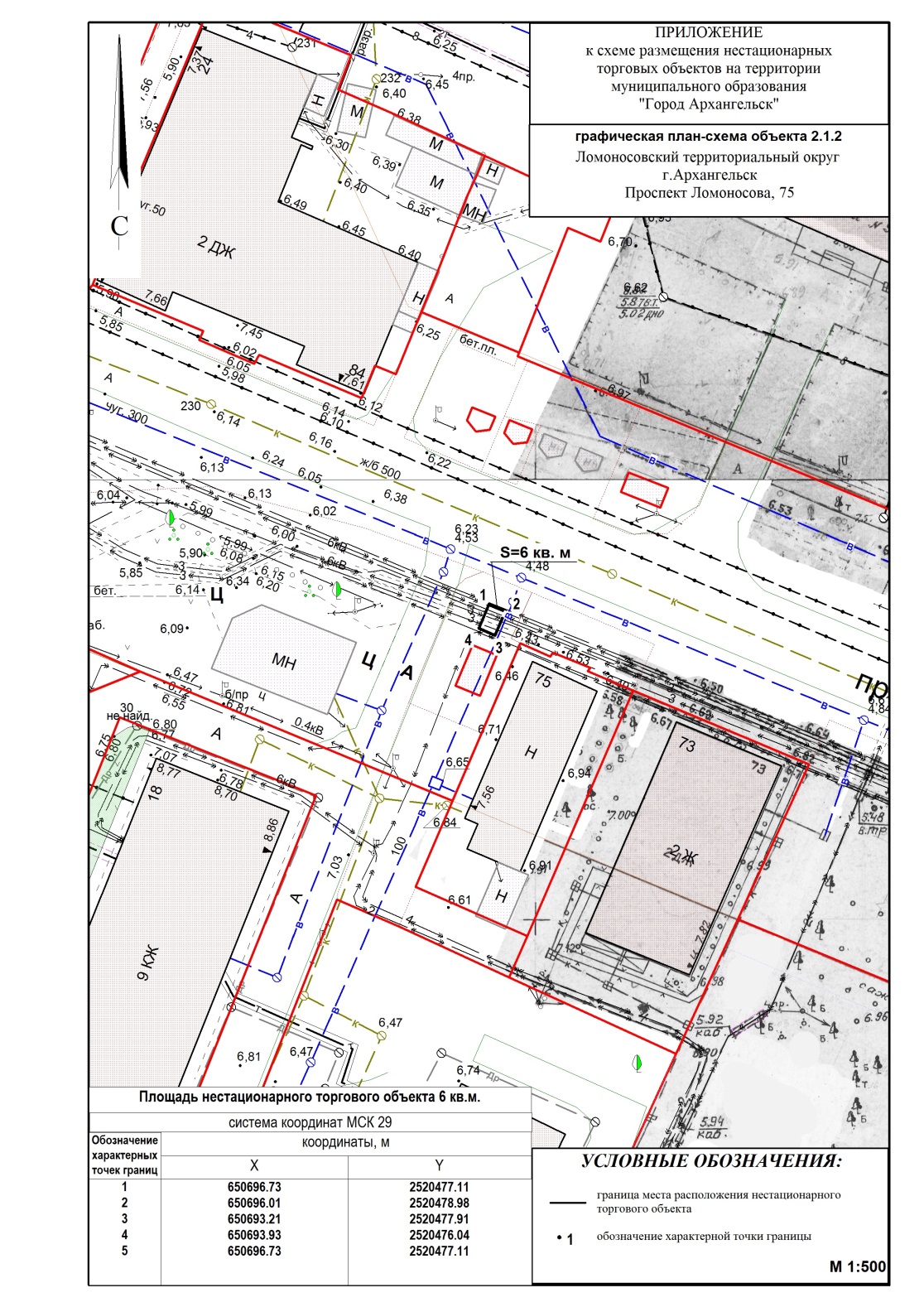 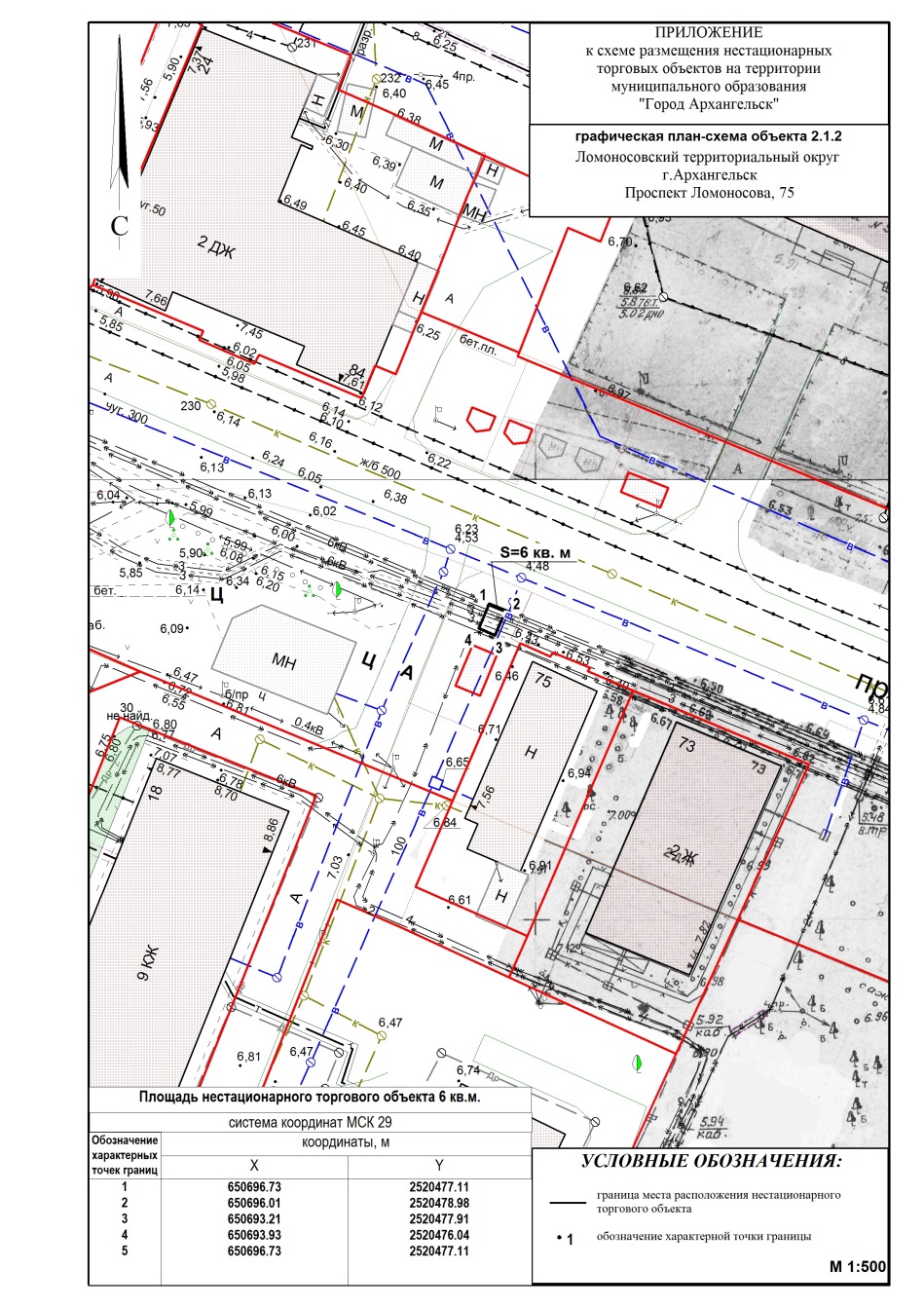 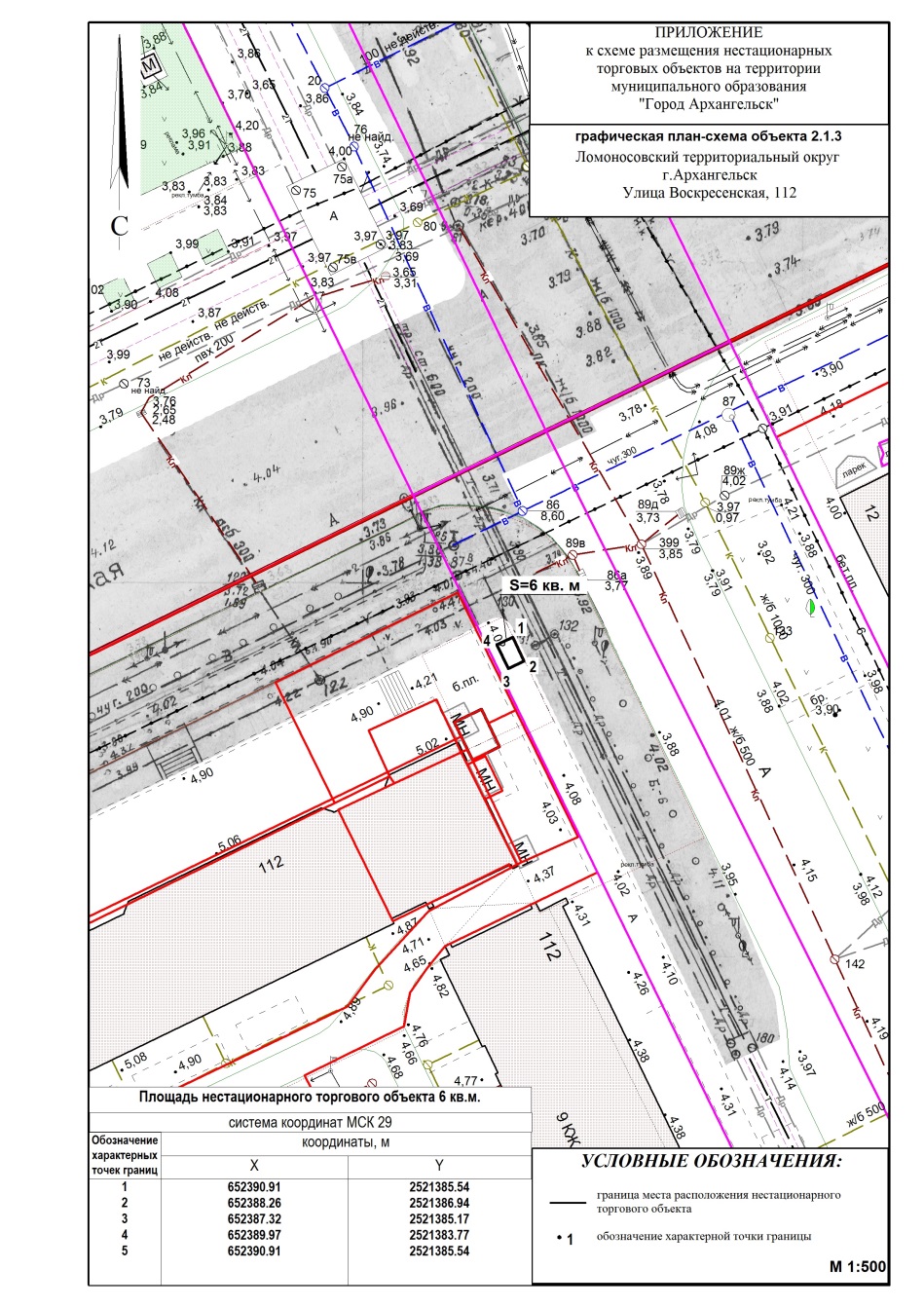 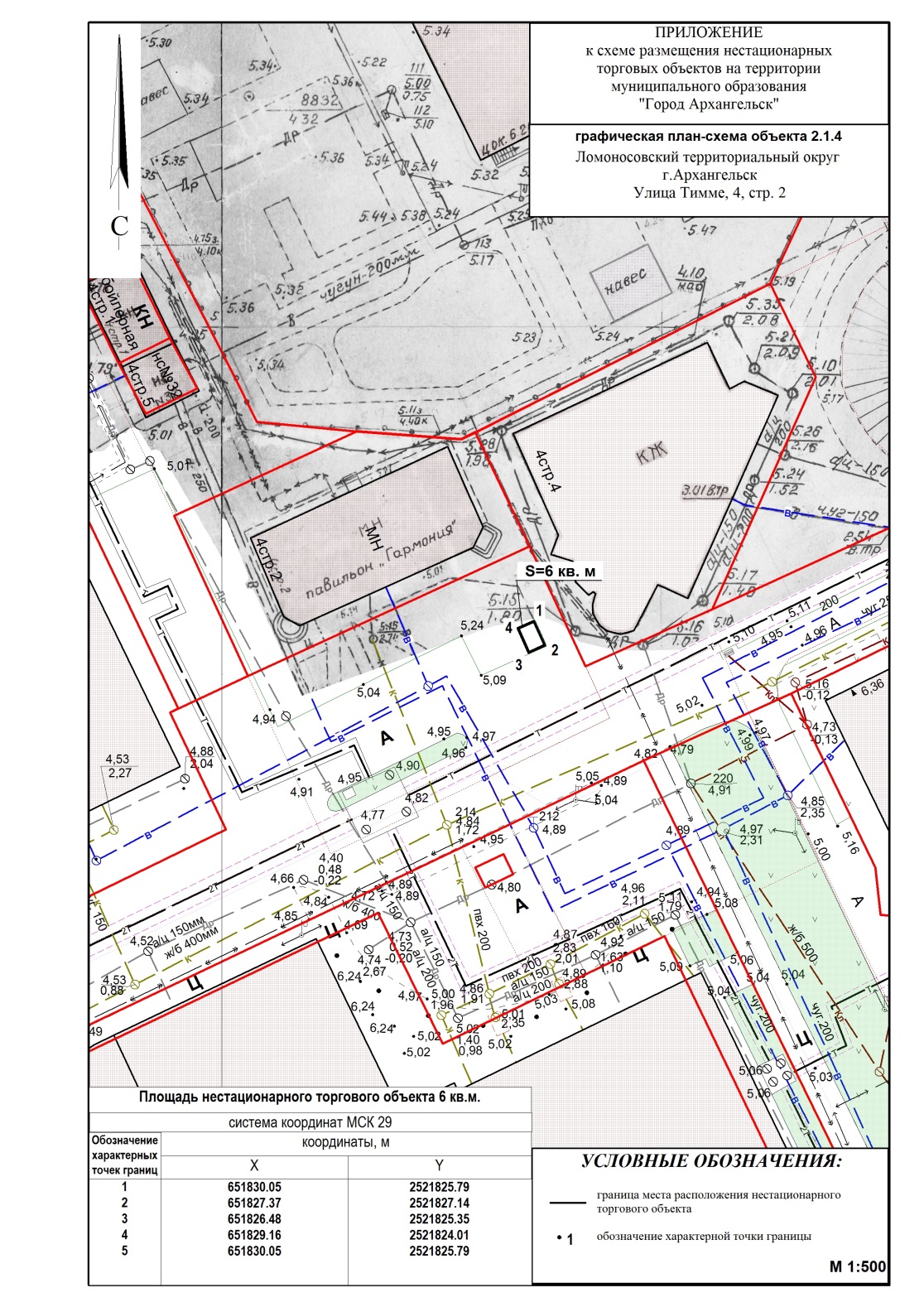 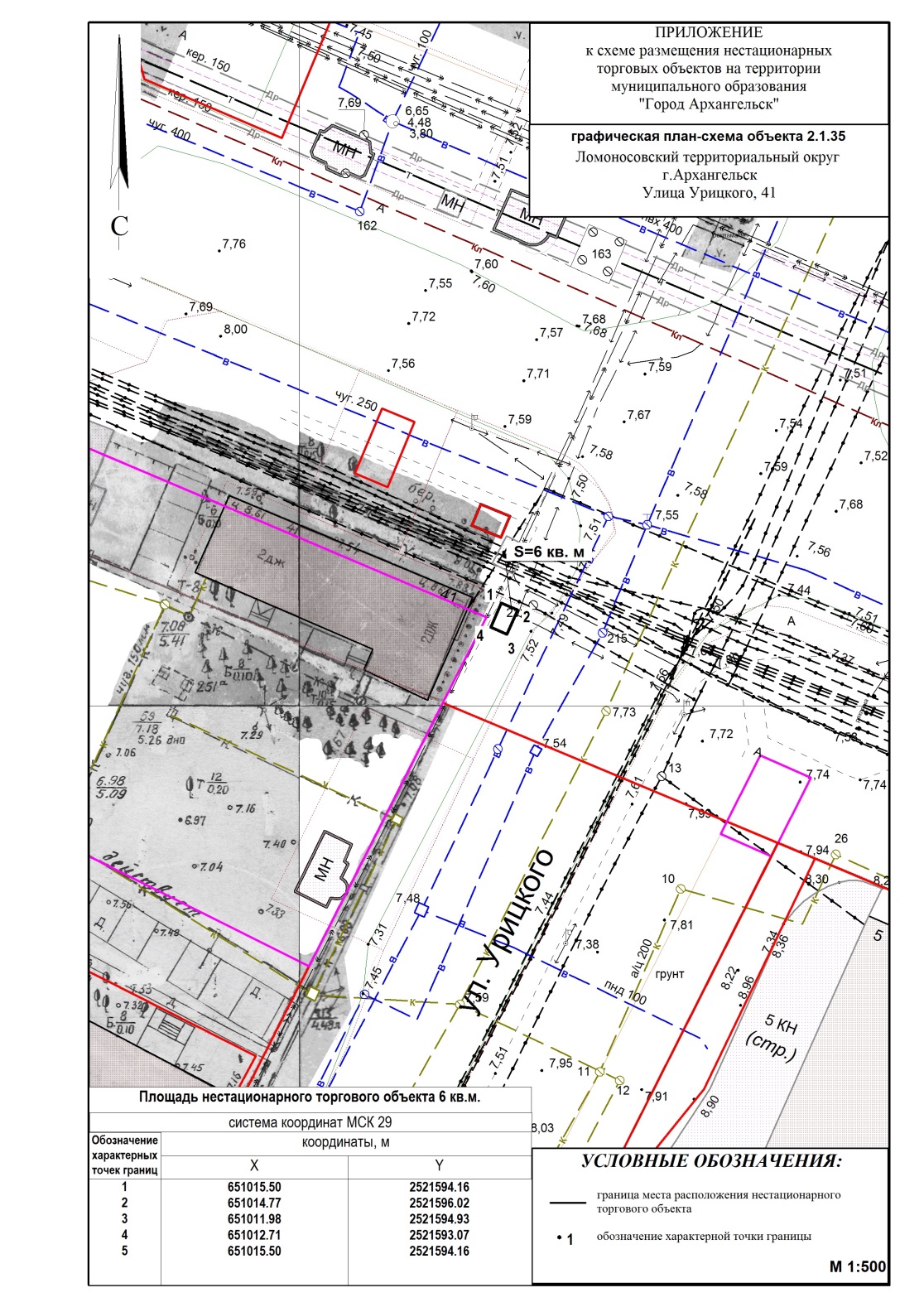 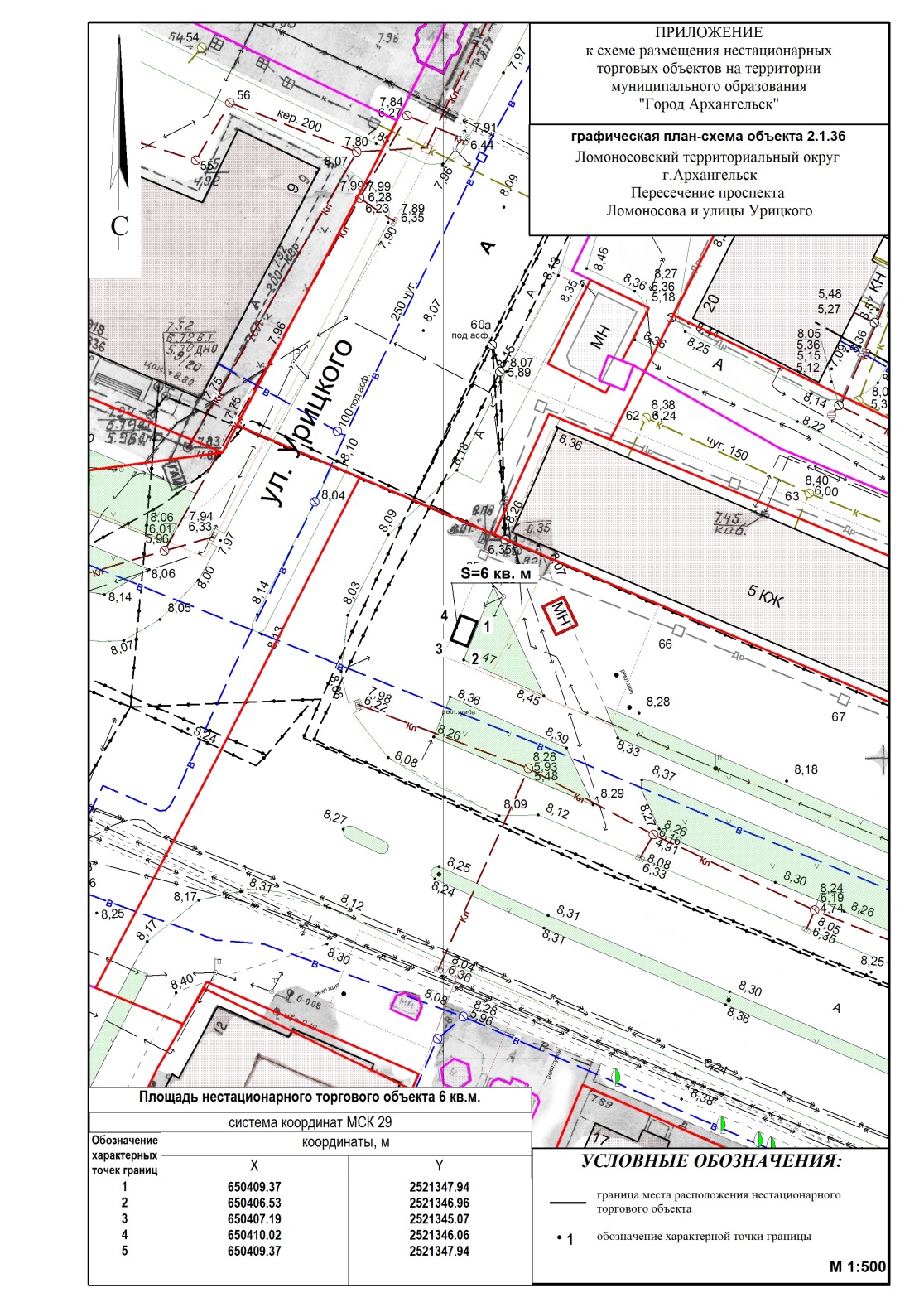 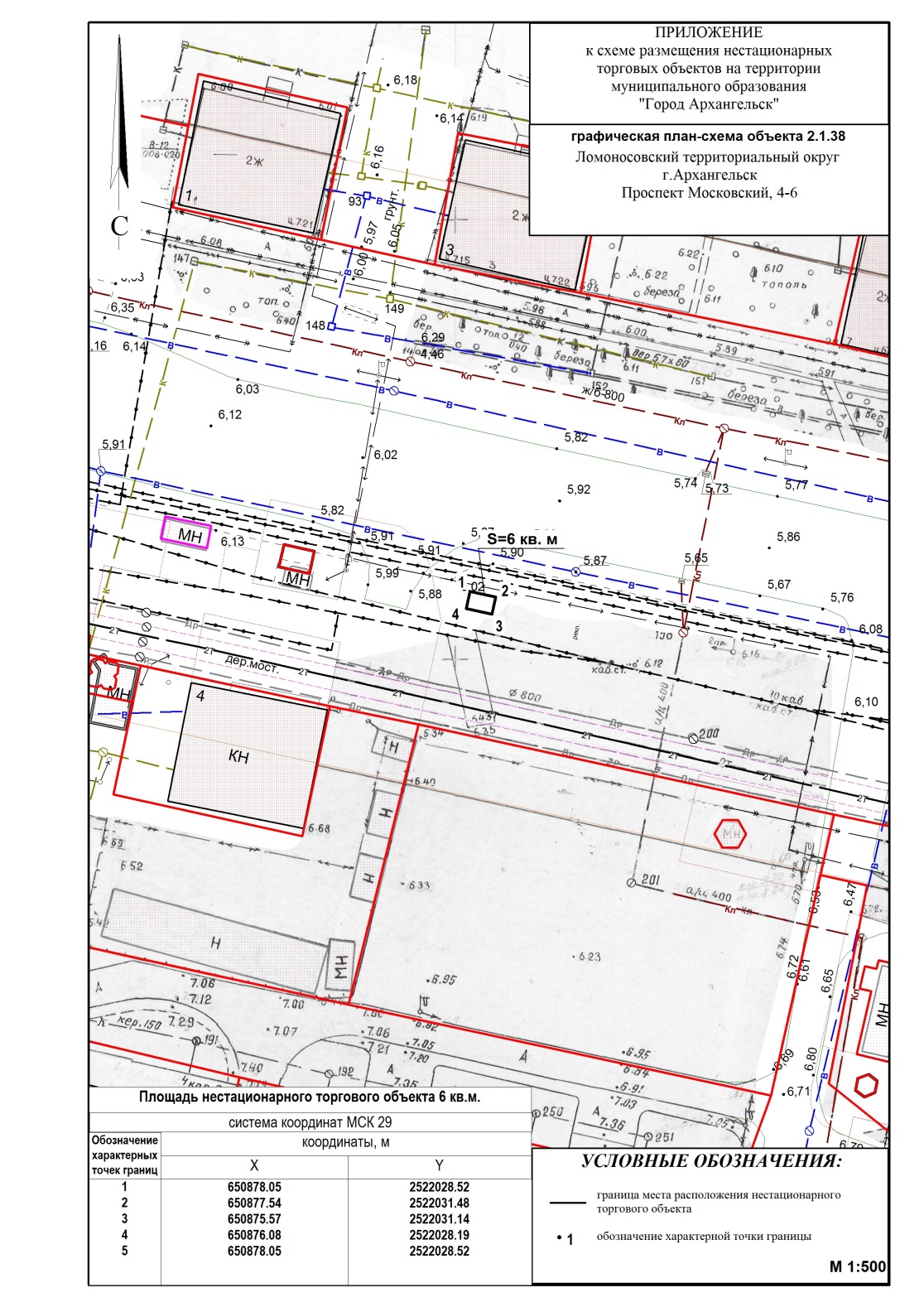 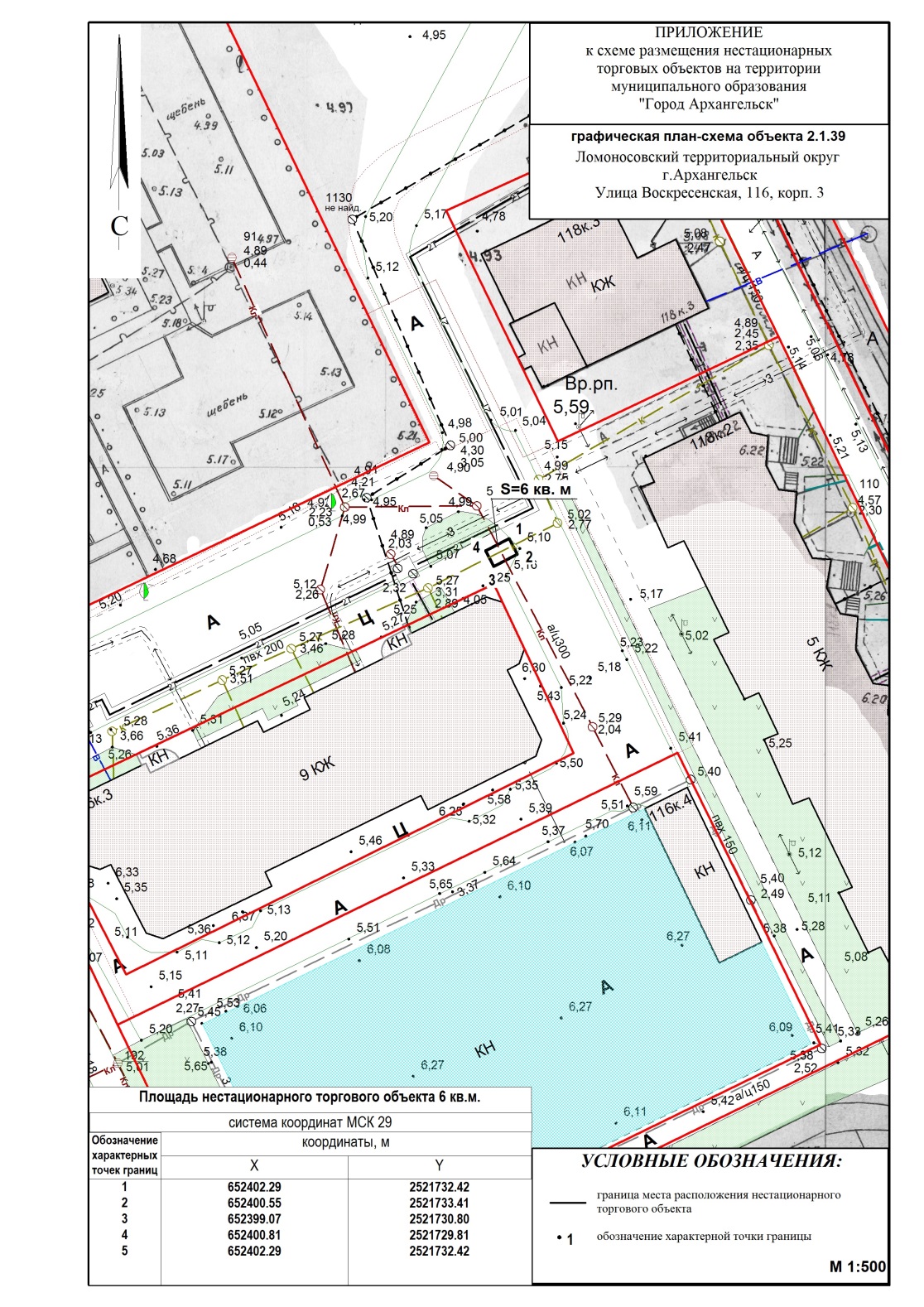 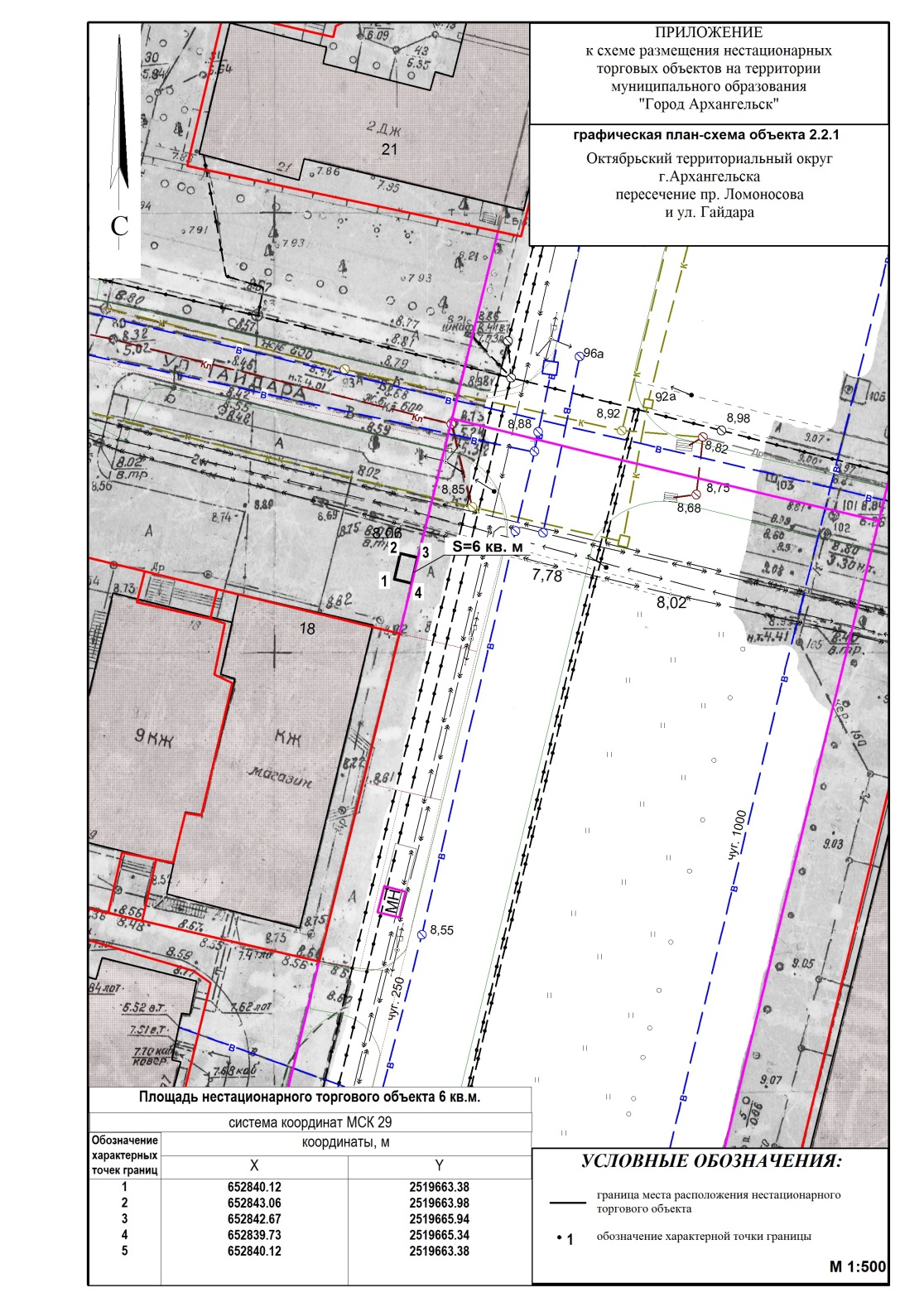 ииииииииии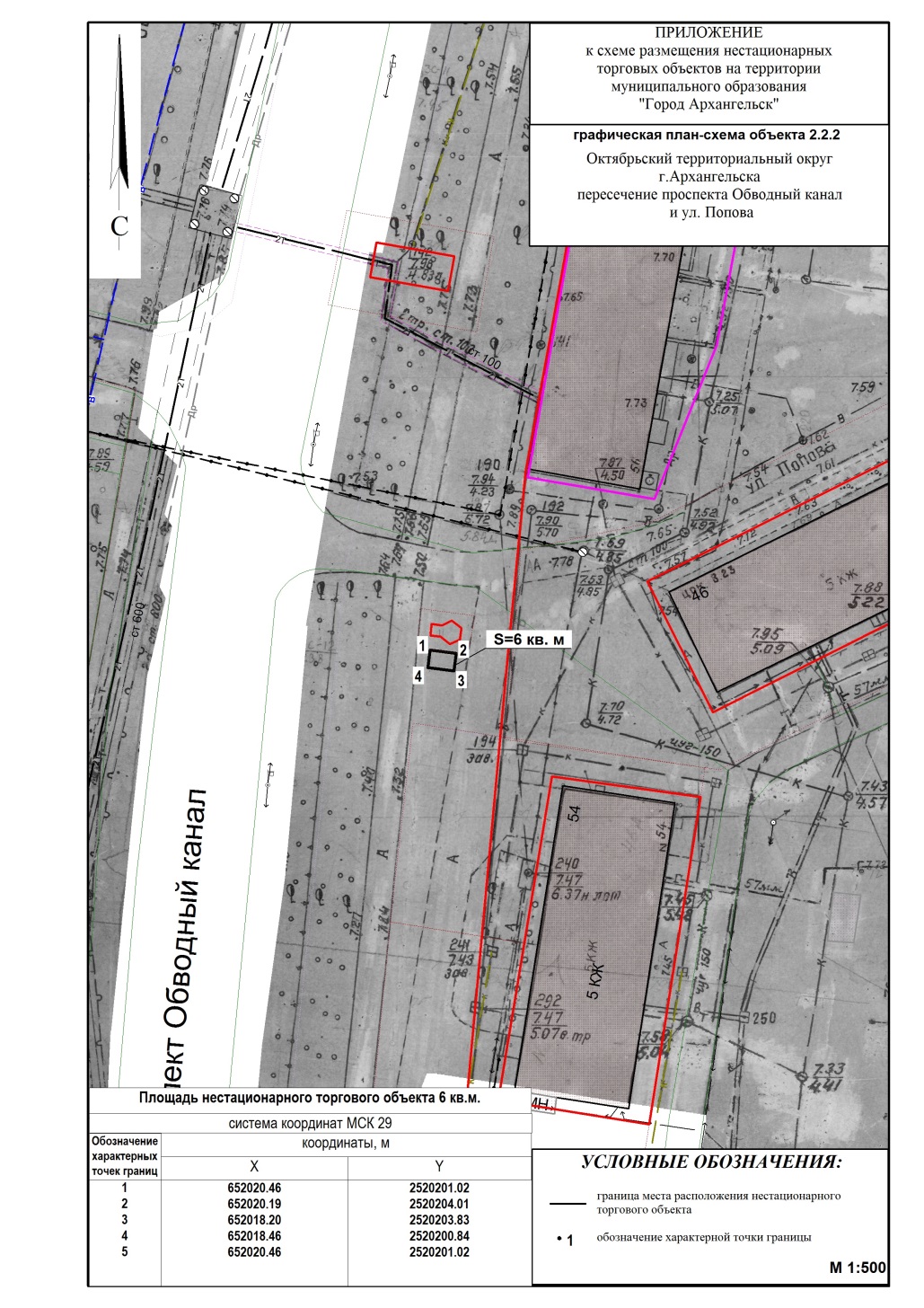 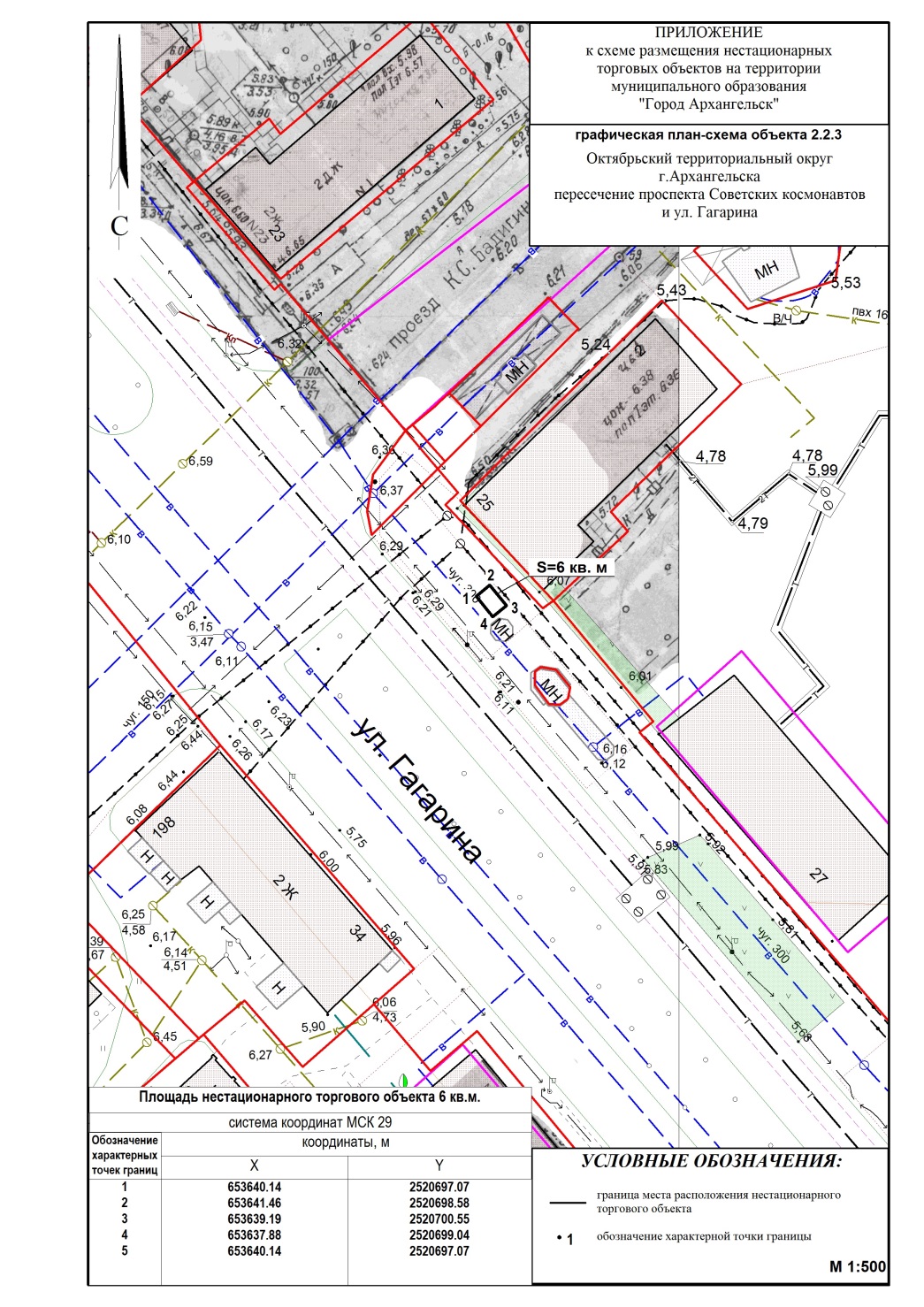 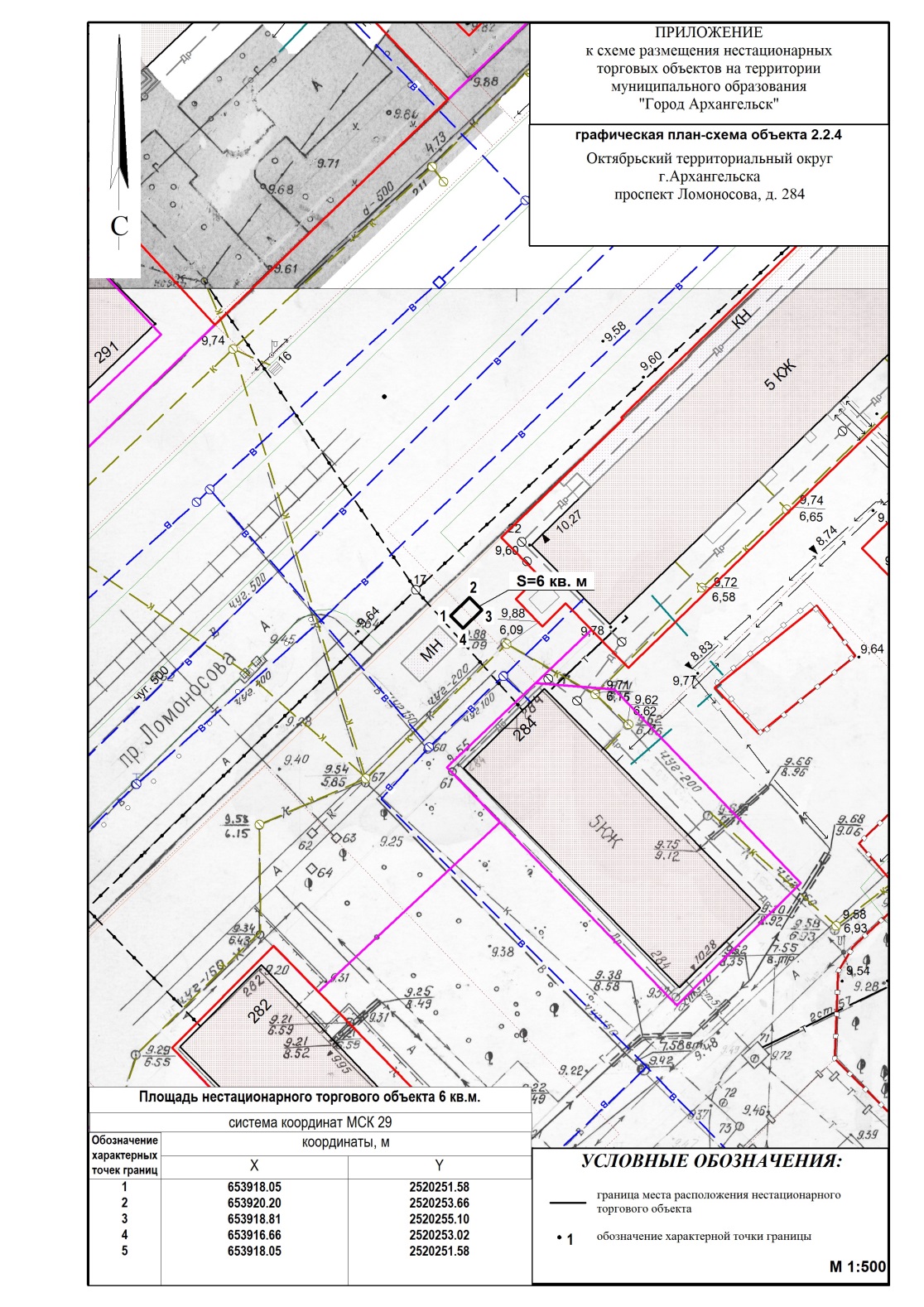 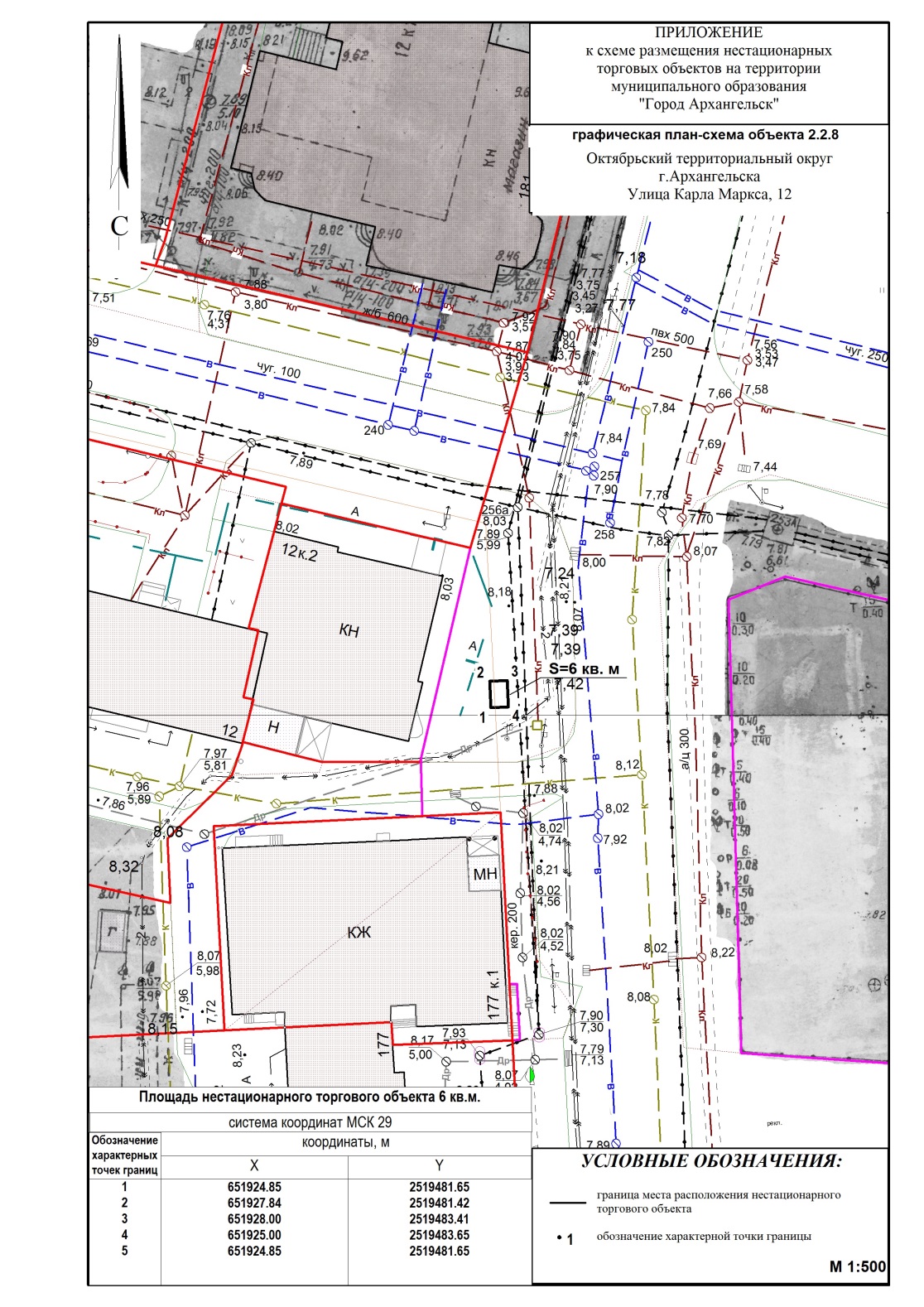 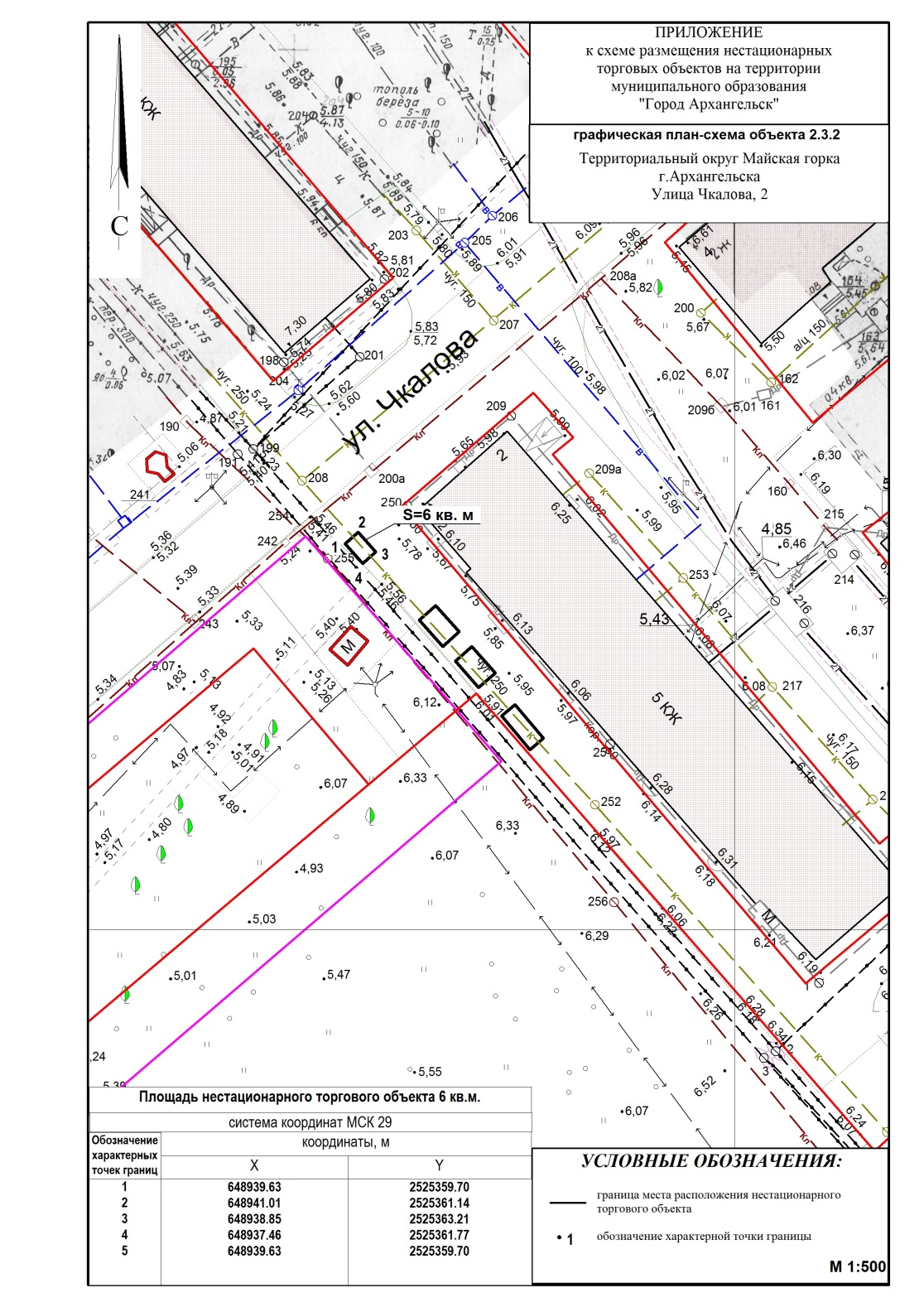 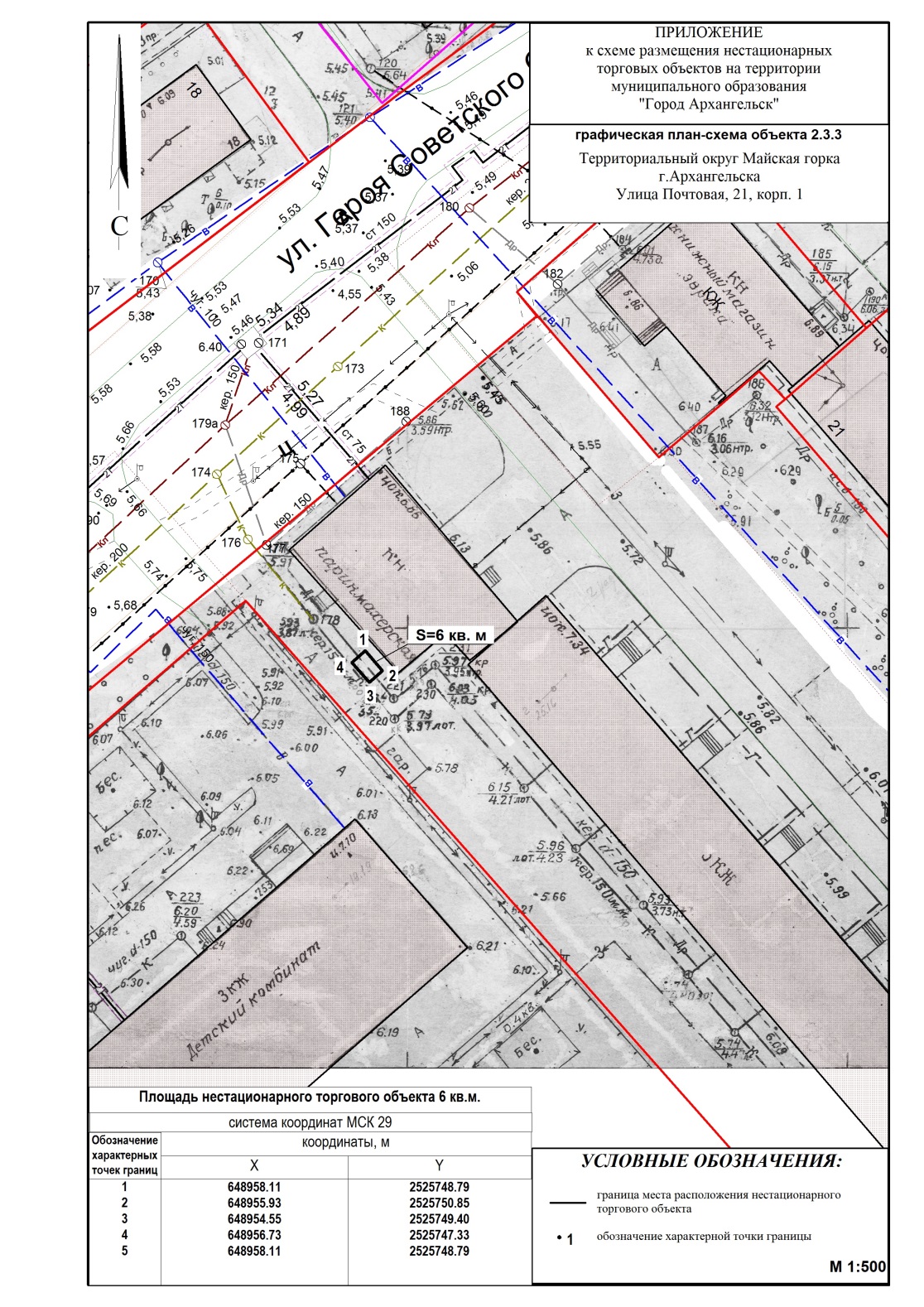 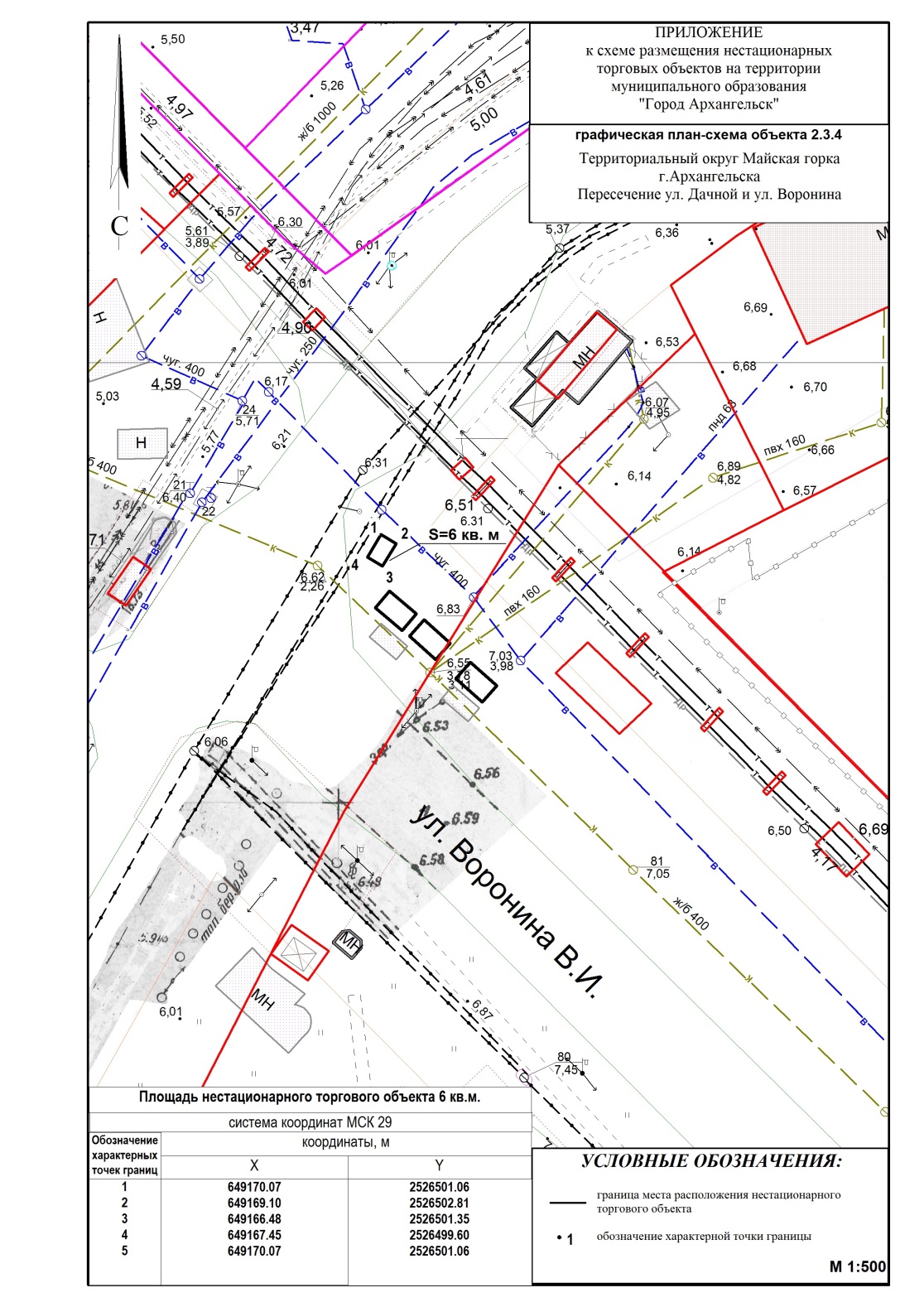 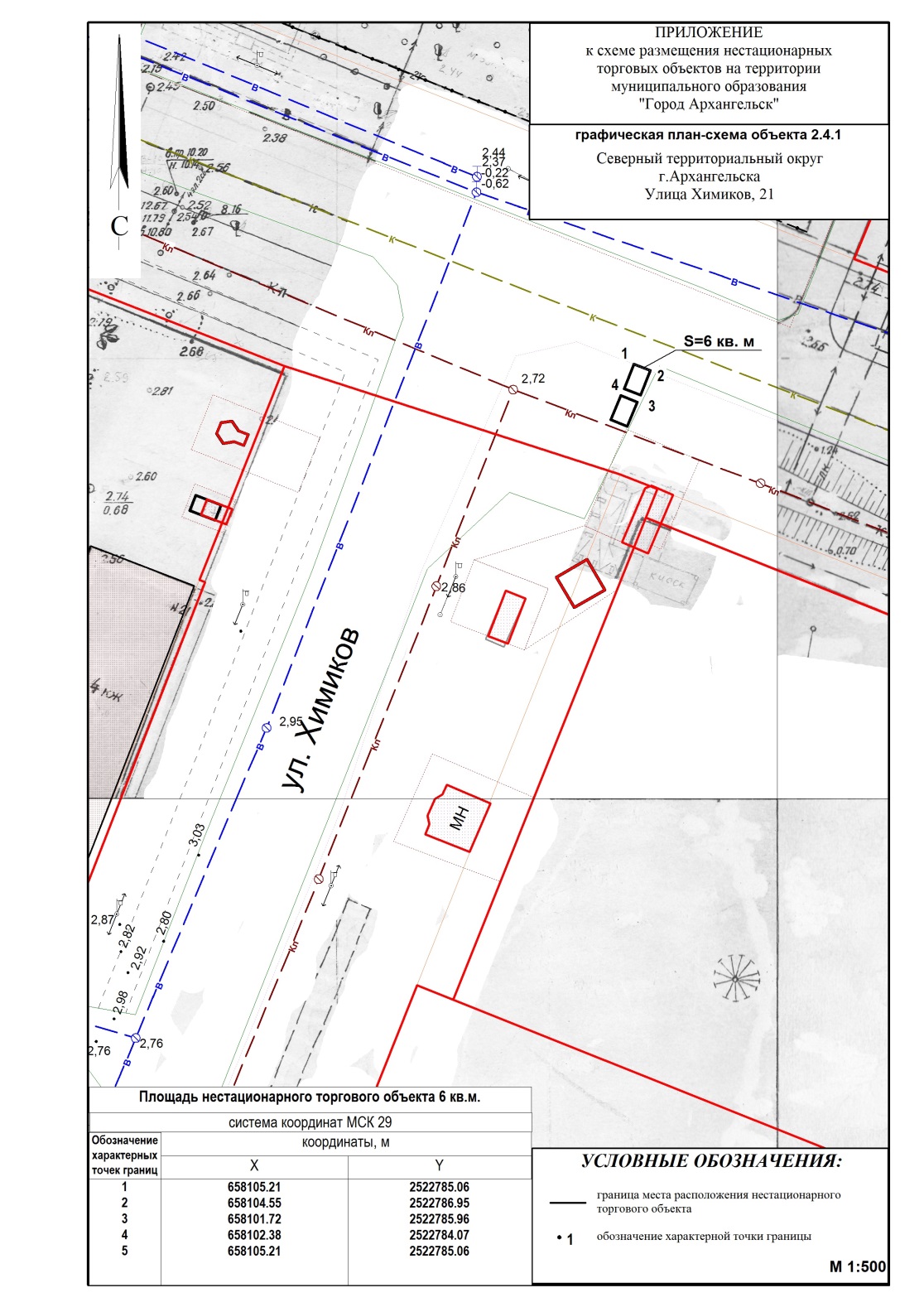 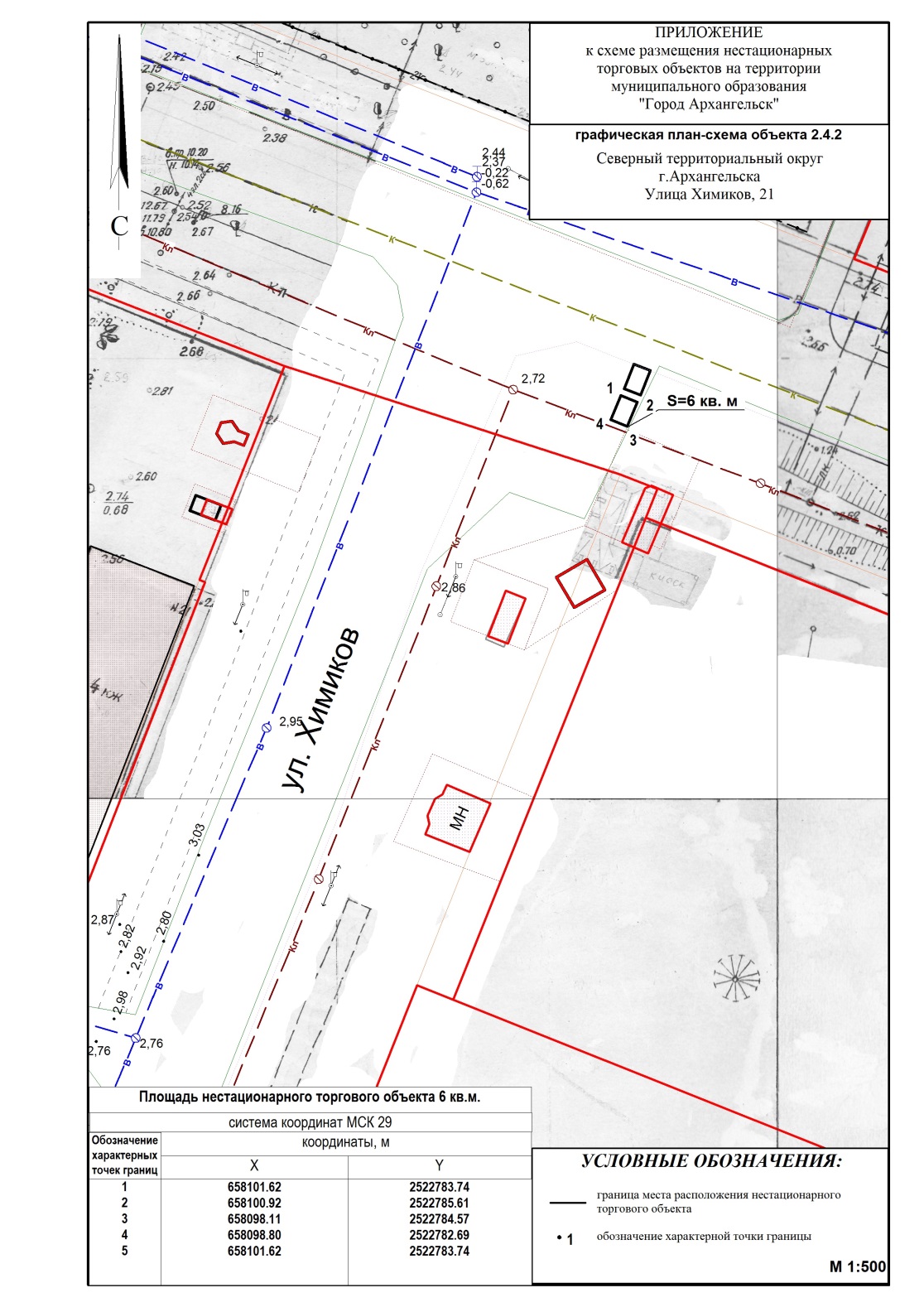 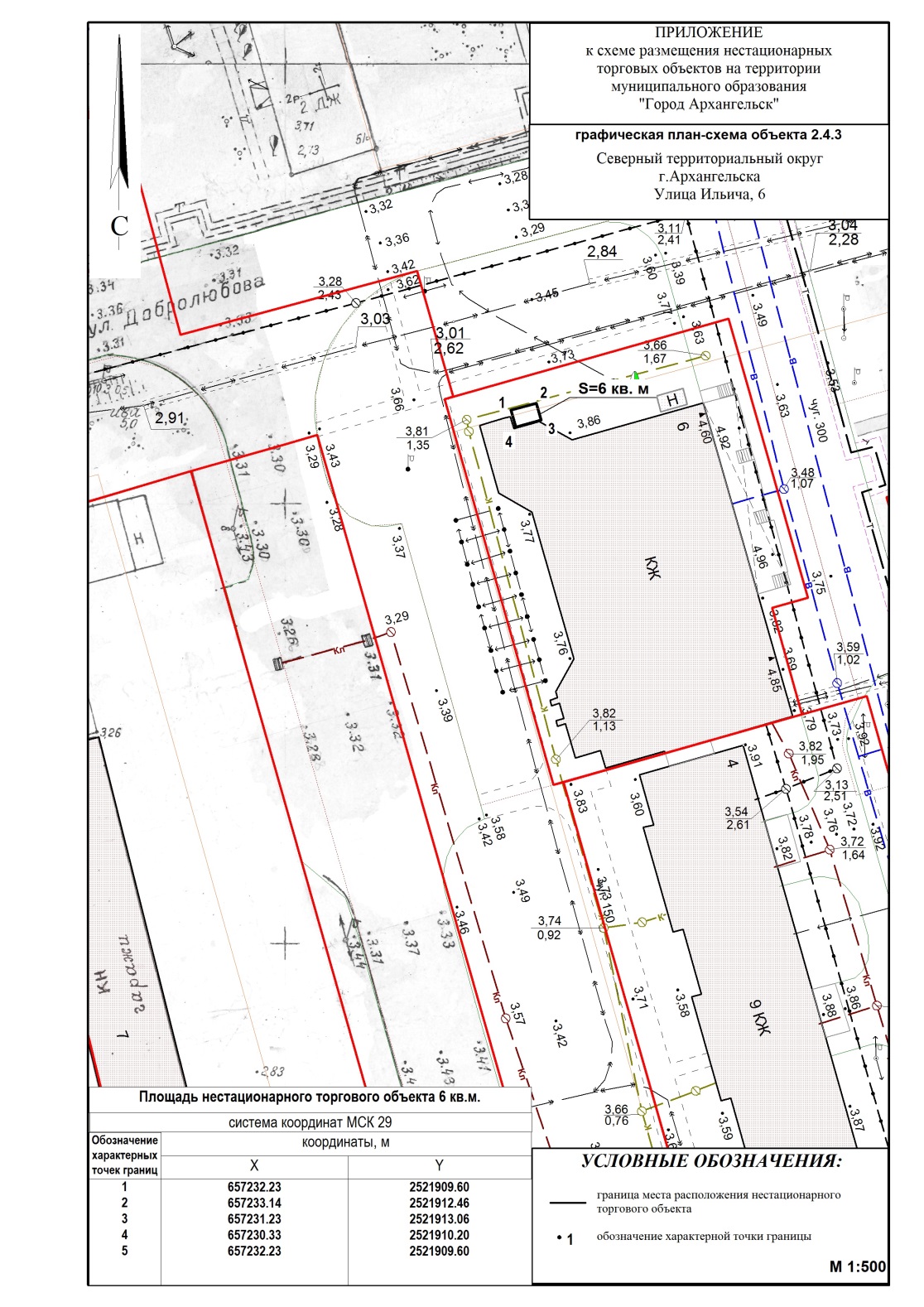 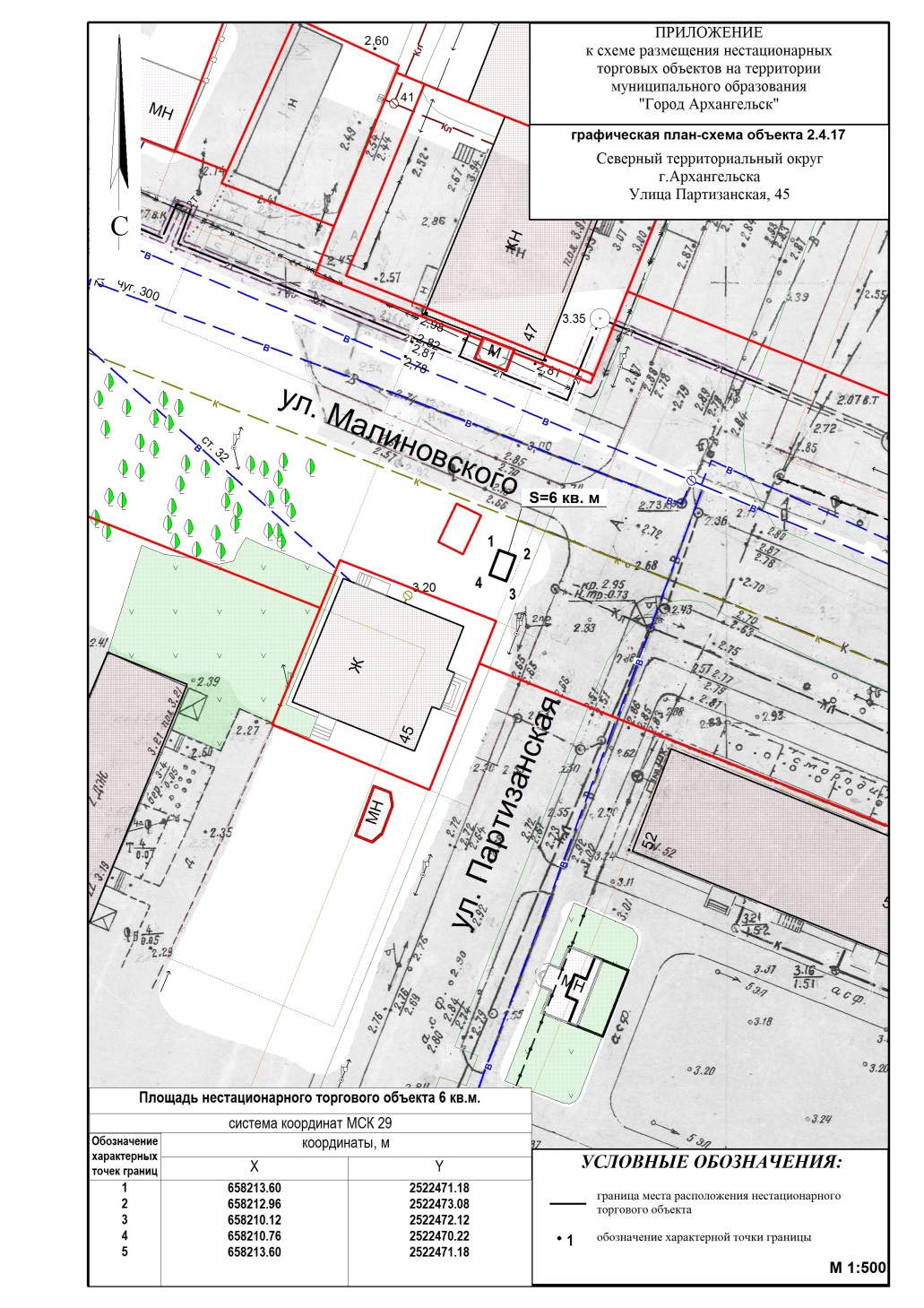 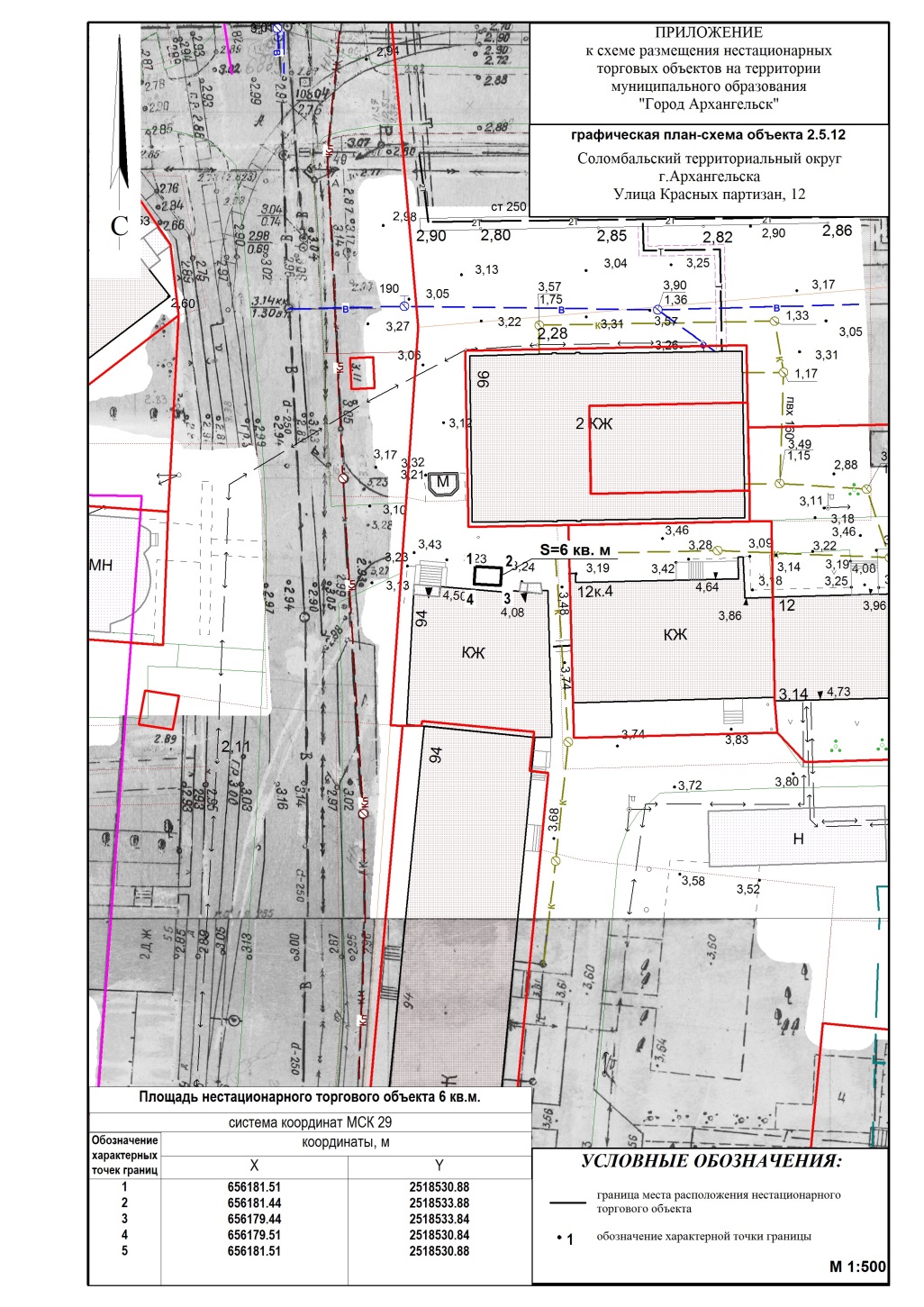 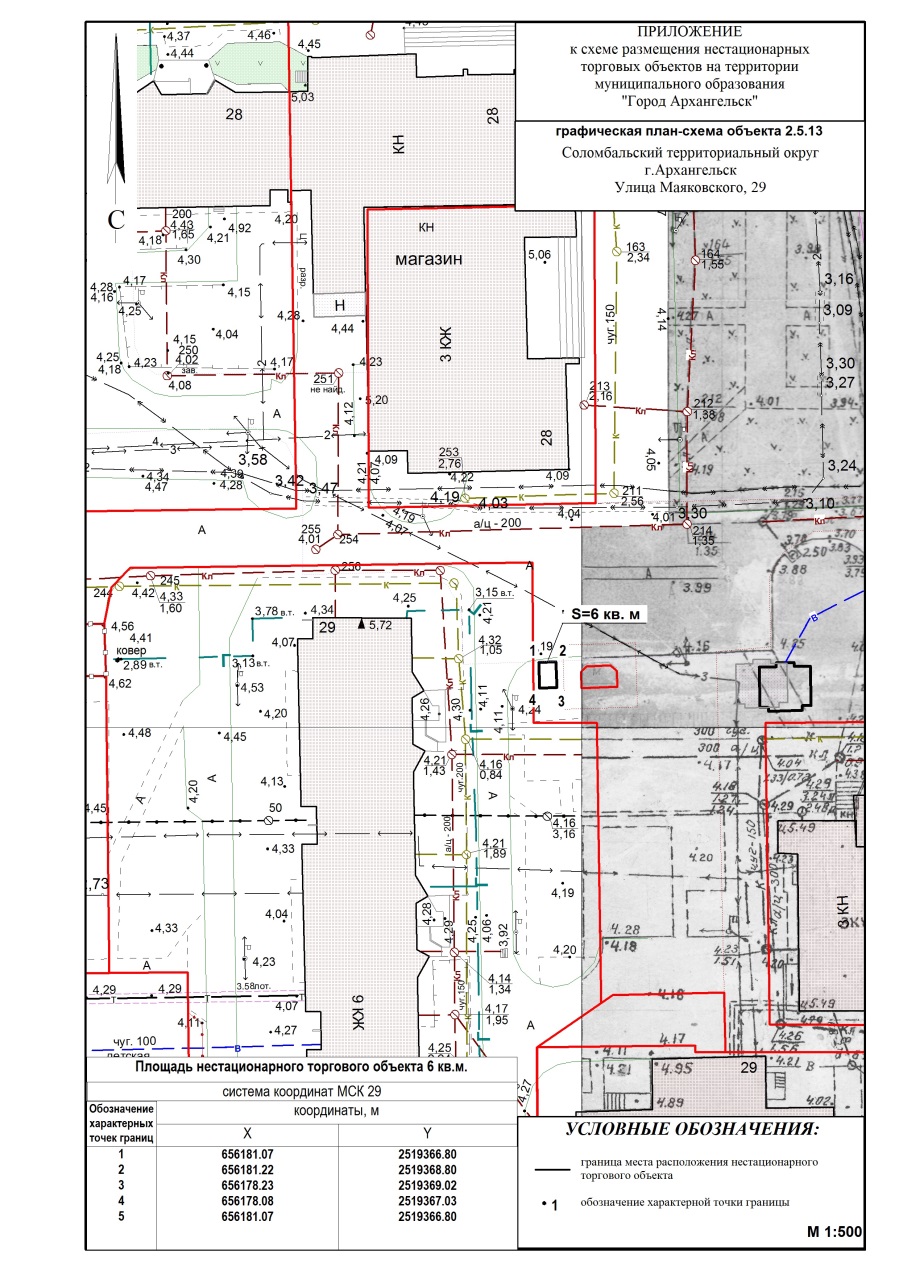 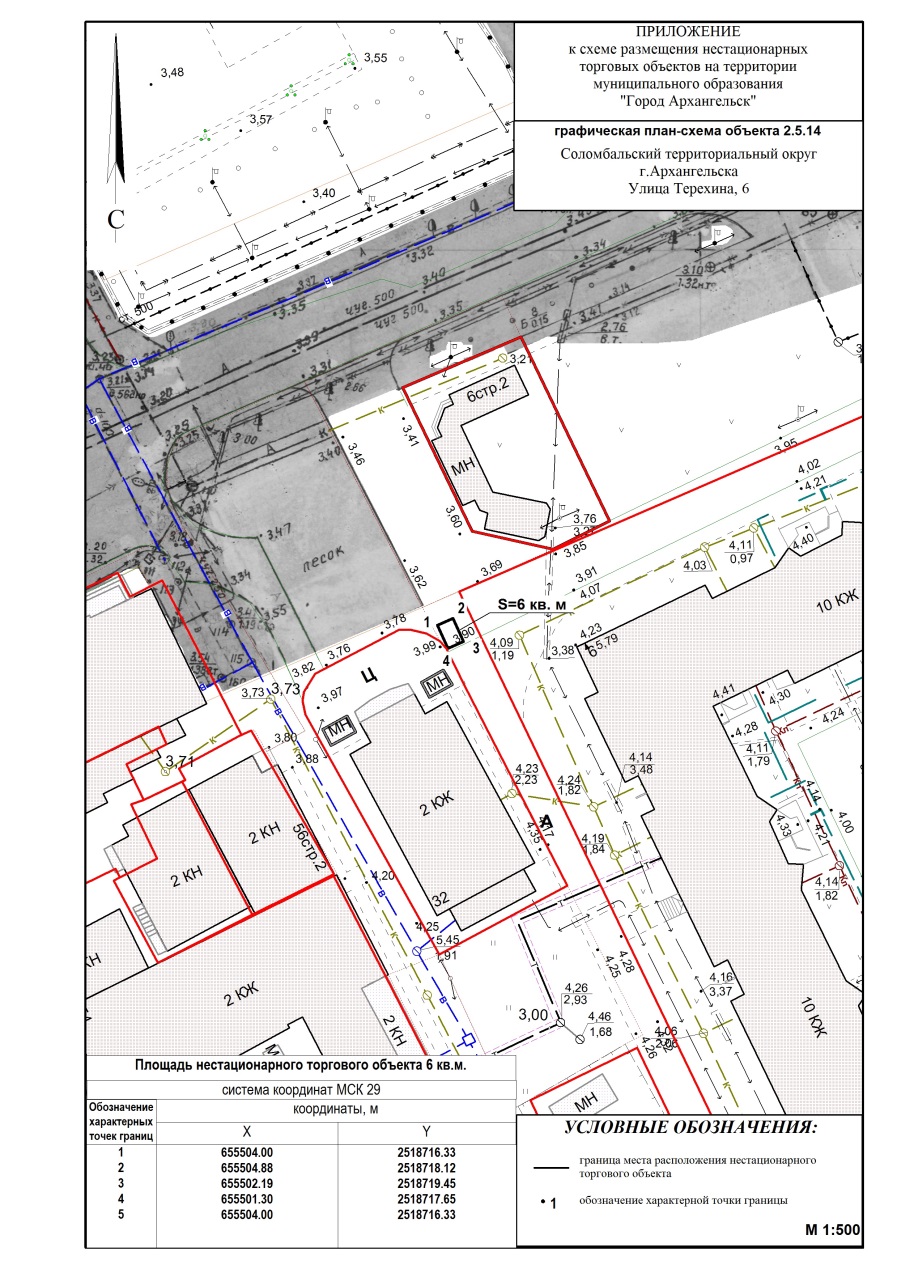 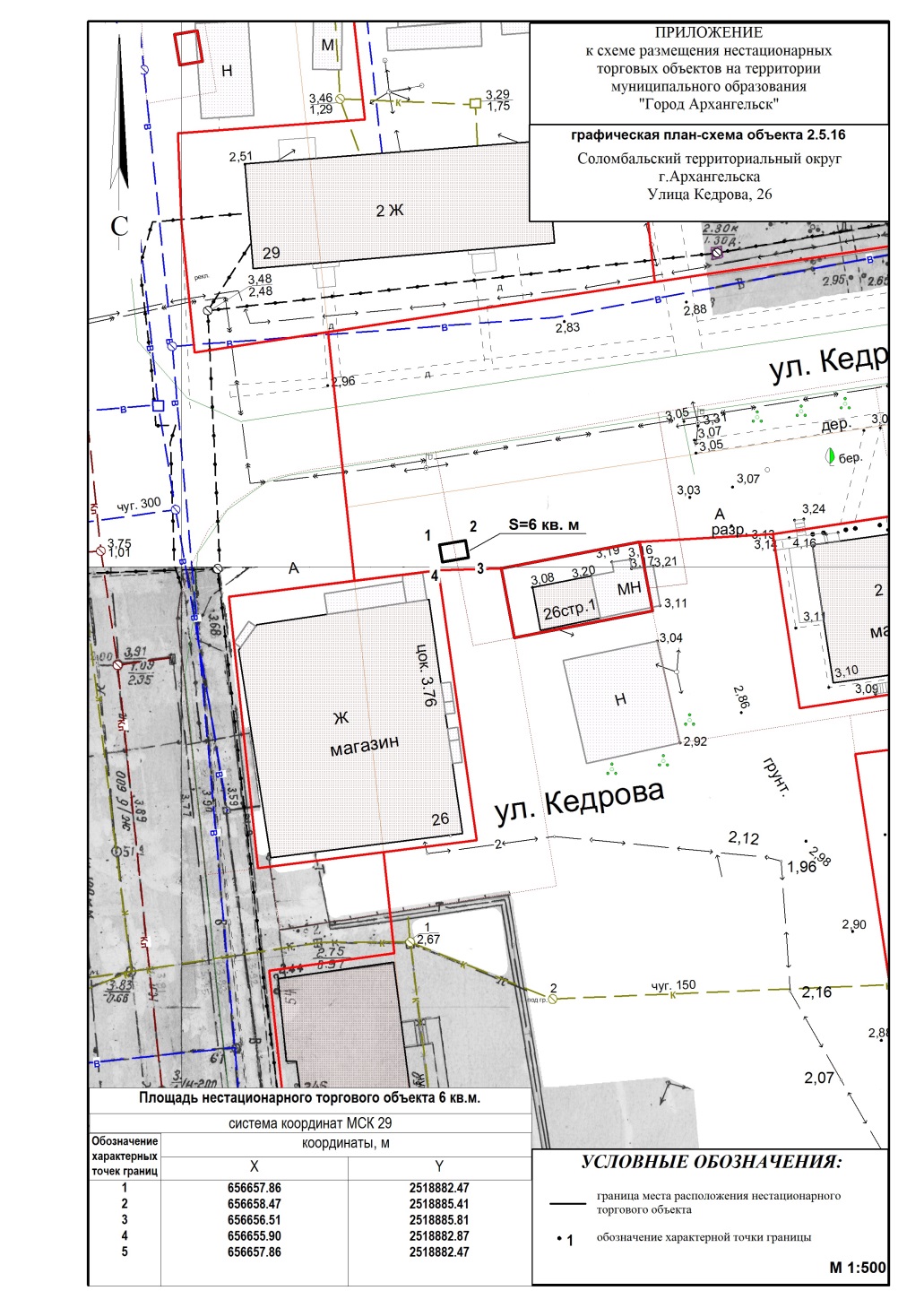 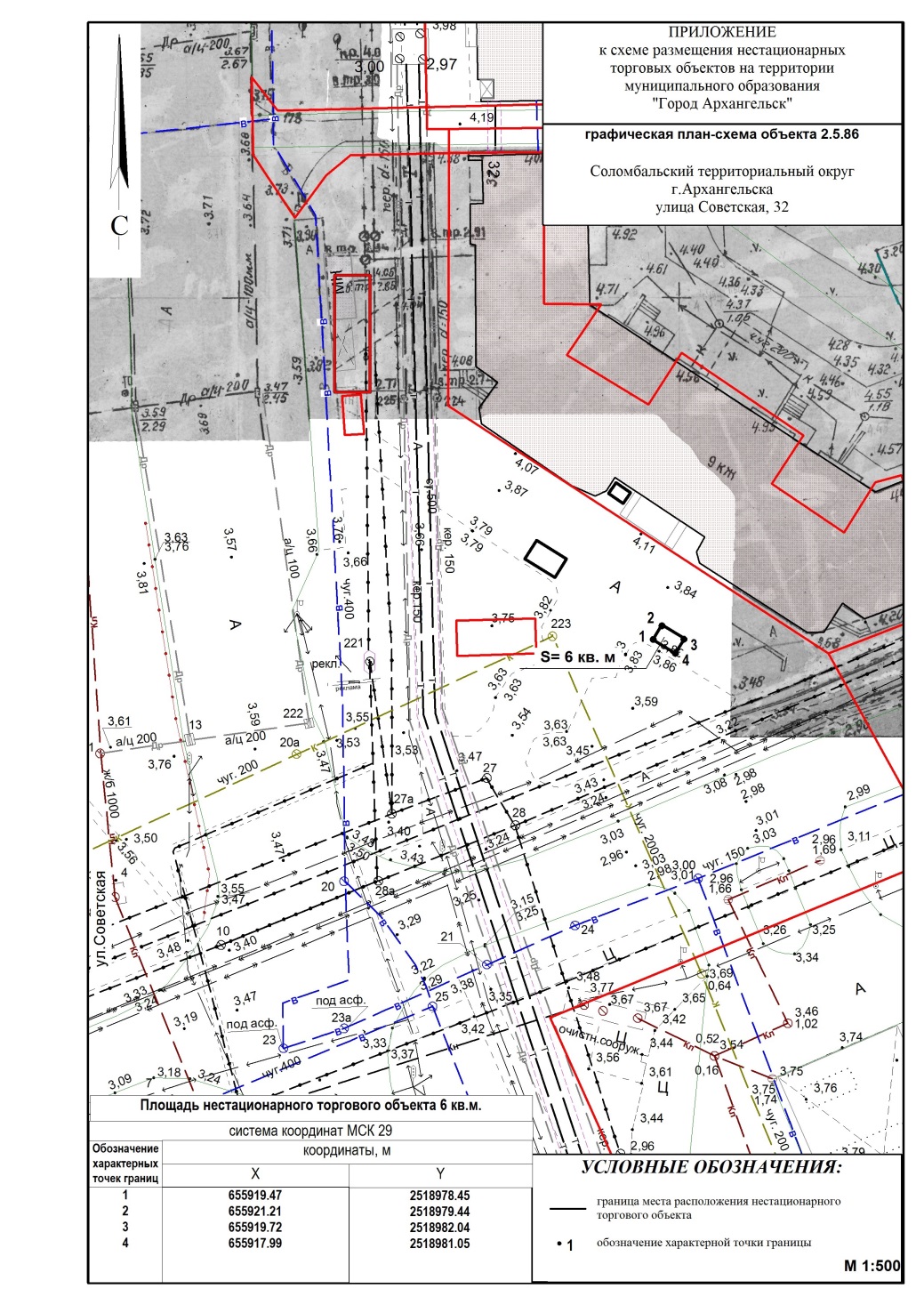 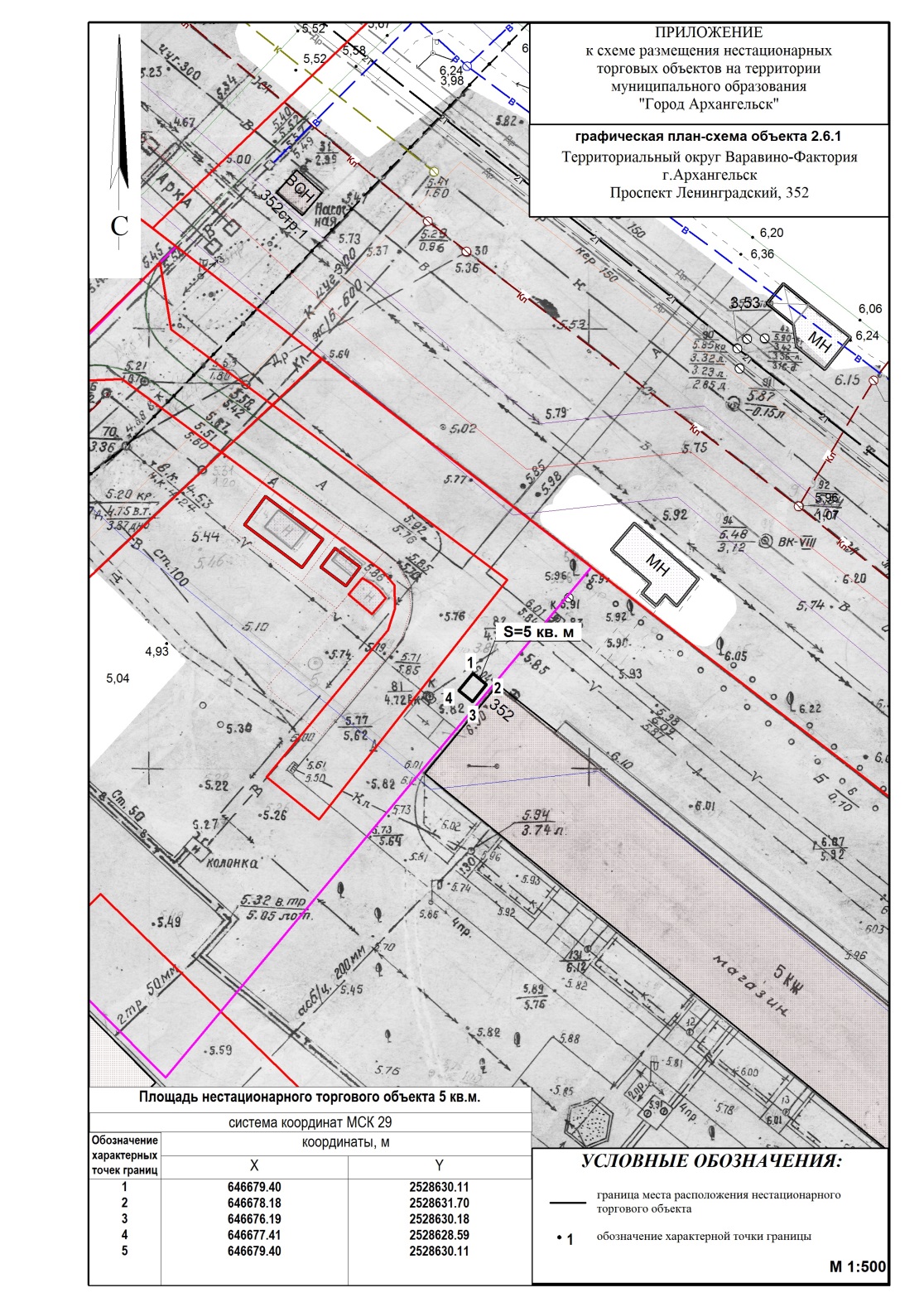 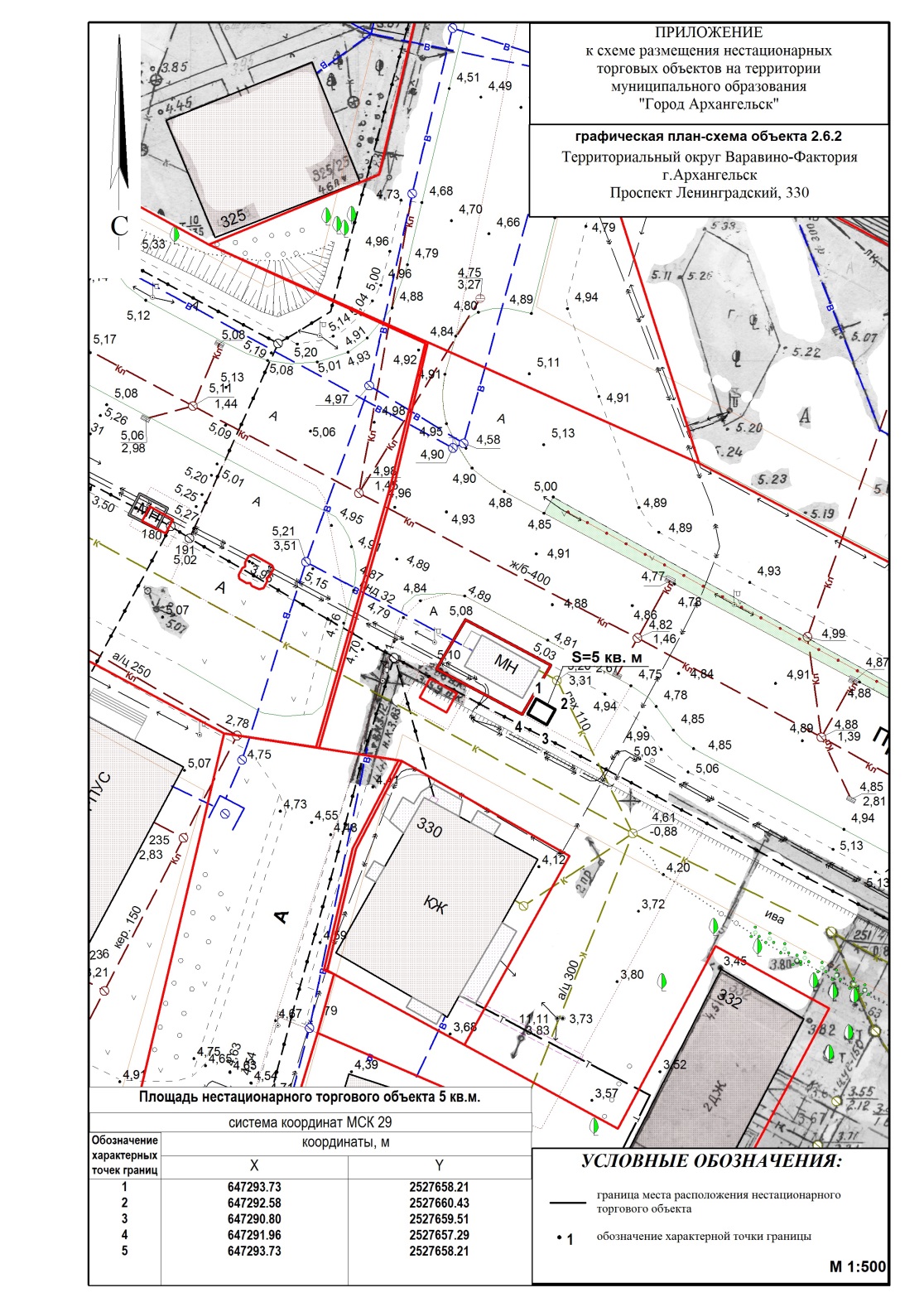 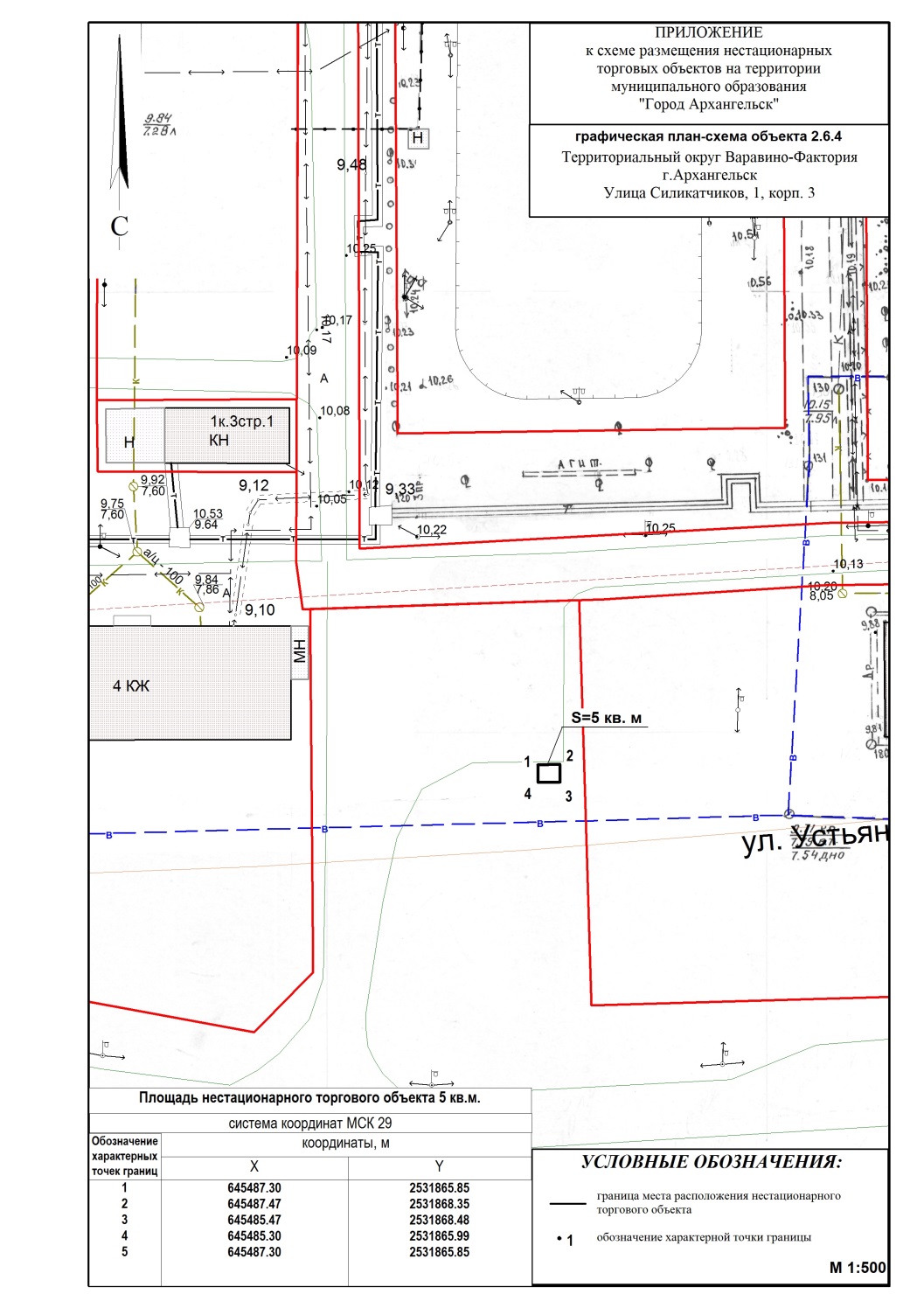 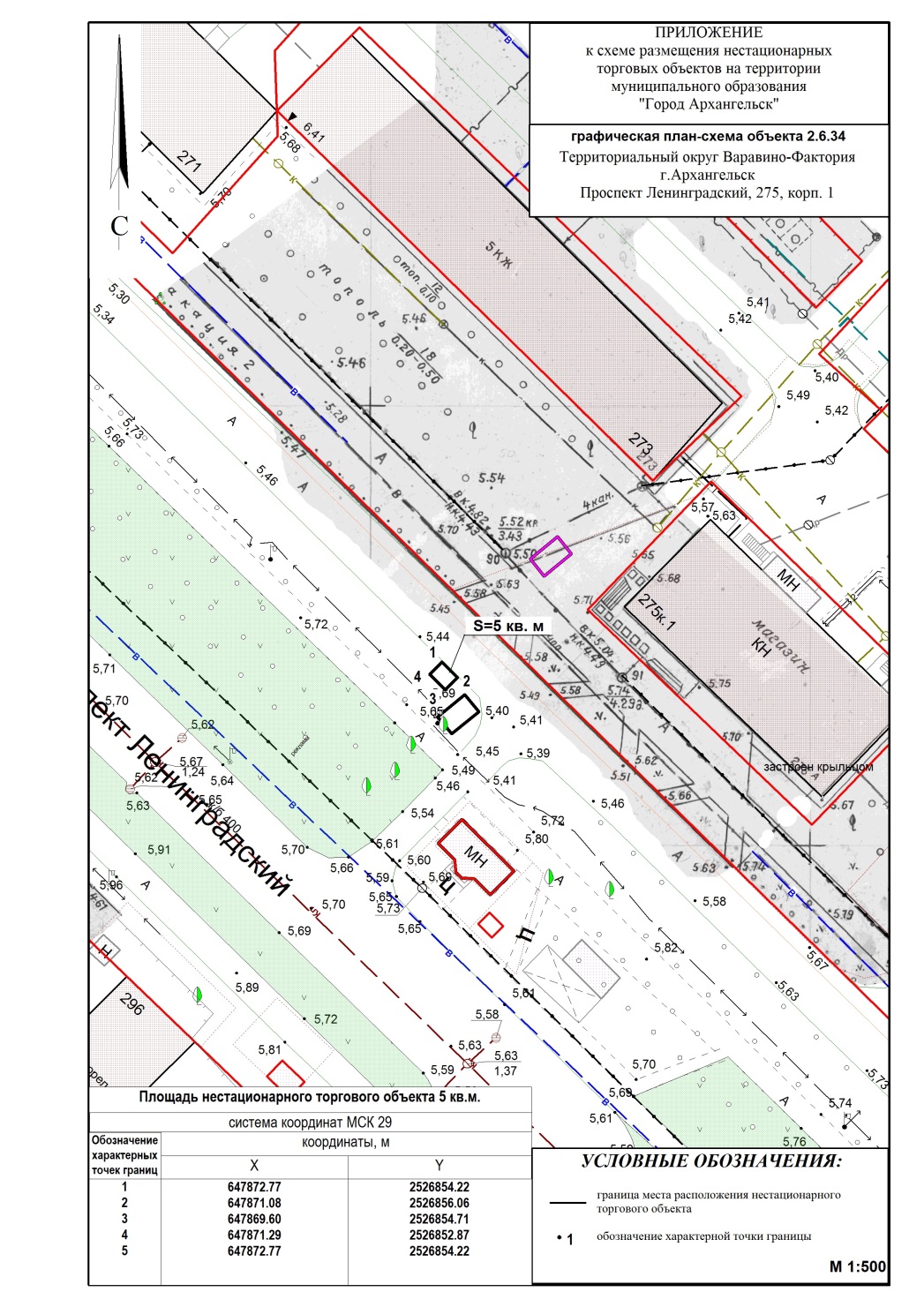 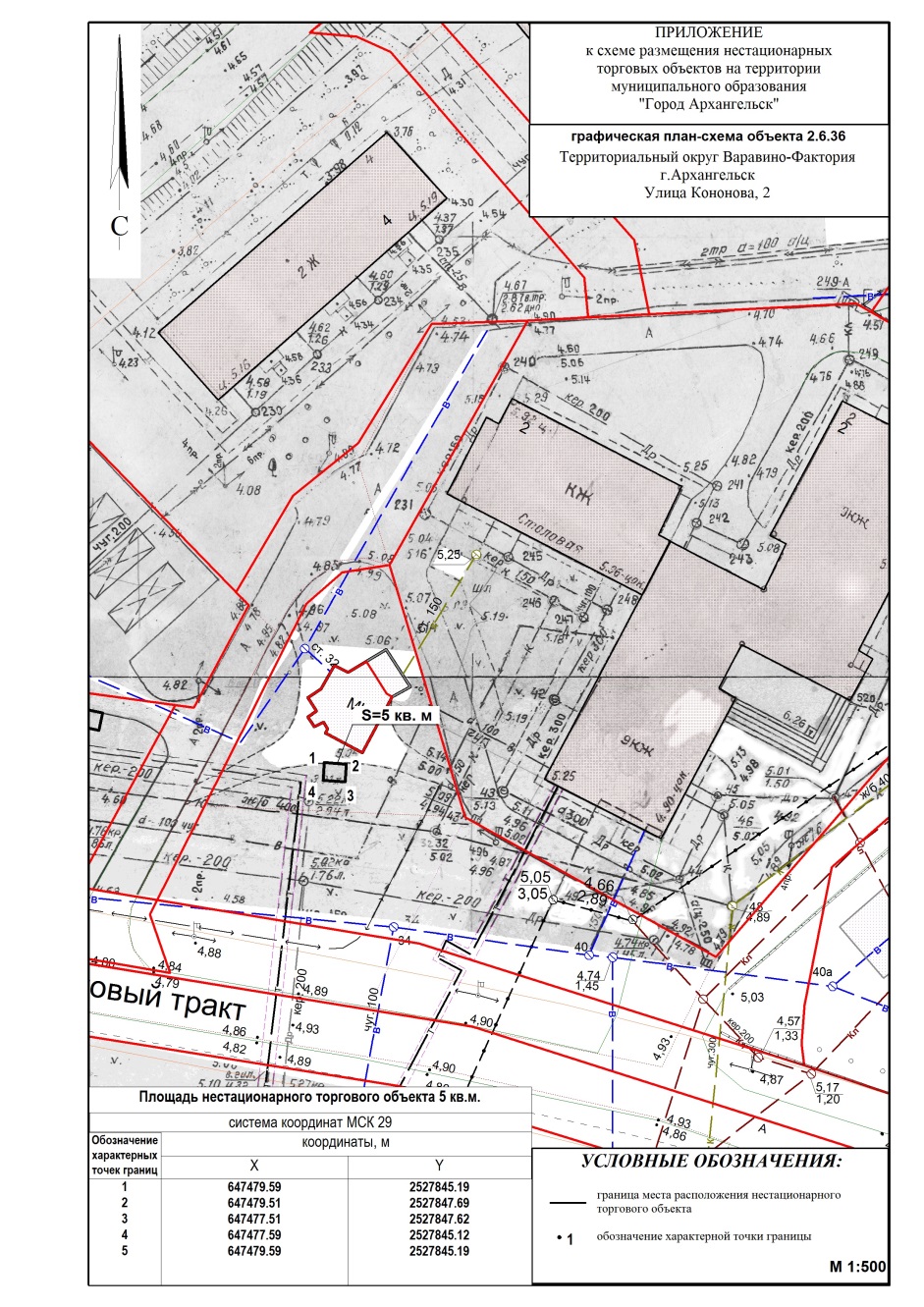 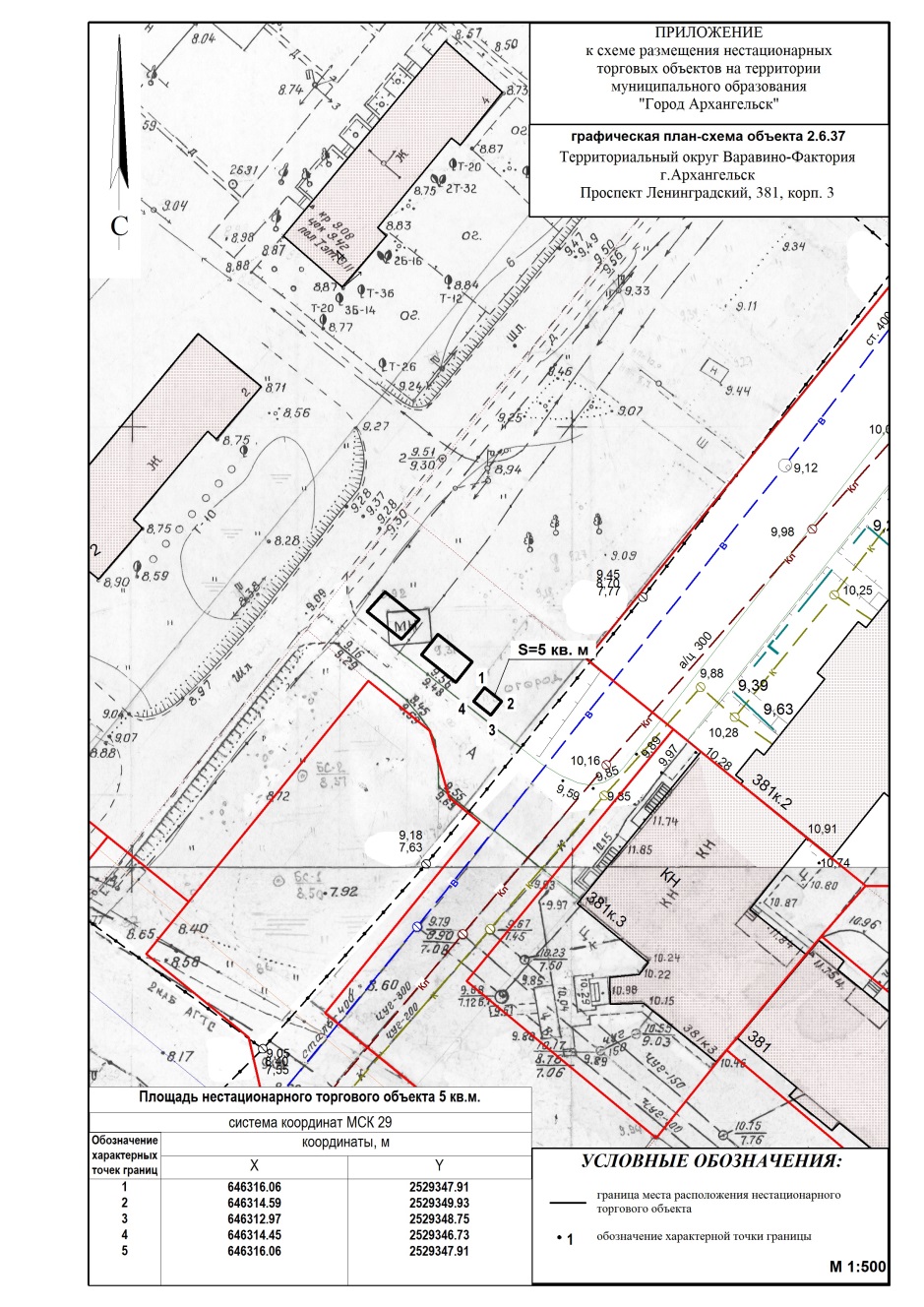 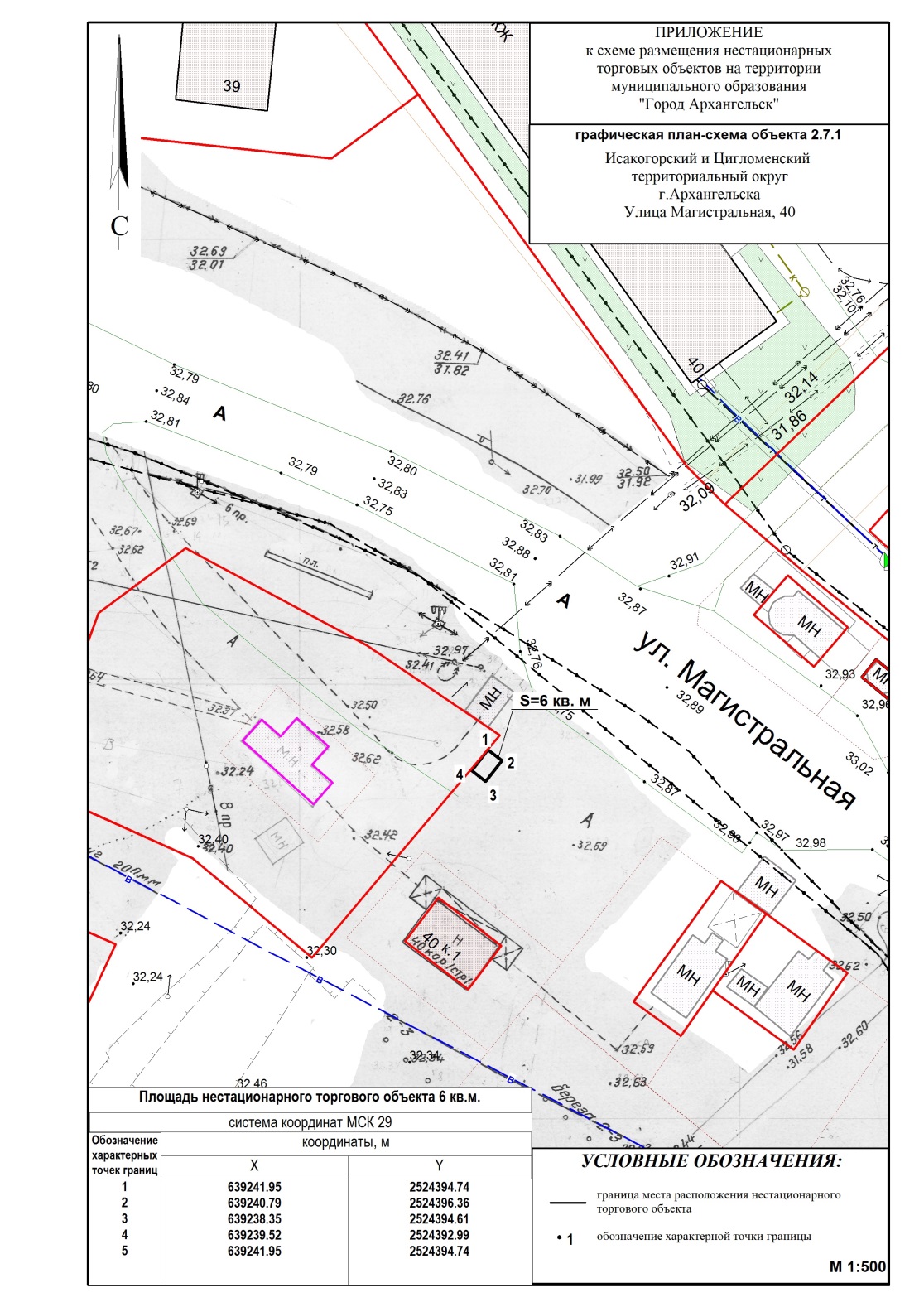 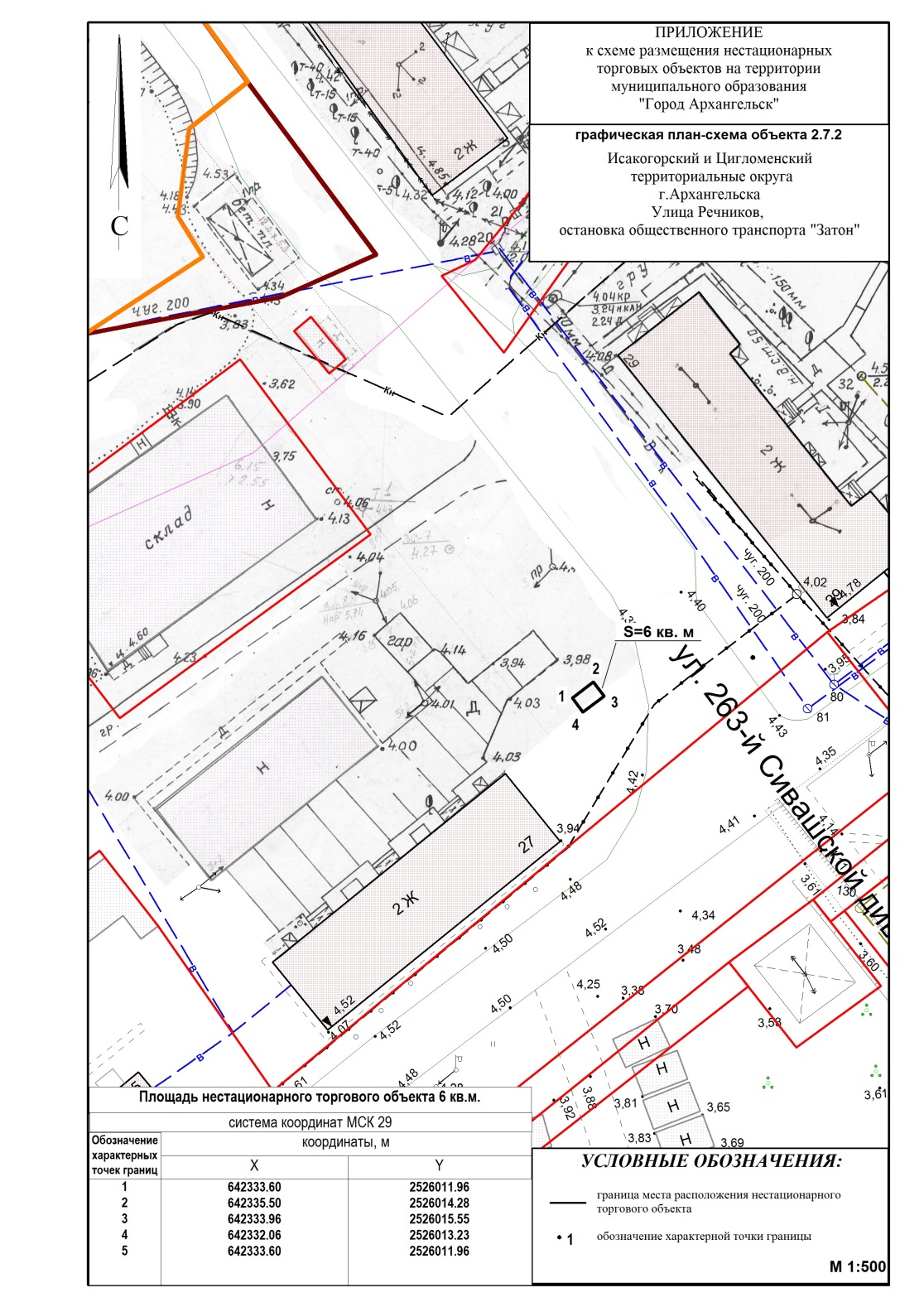 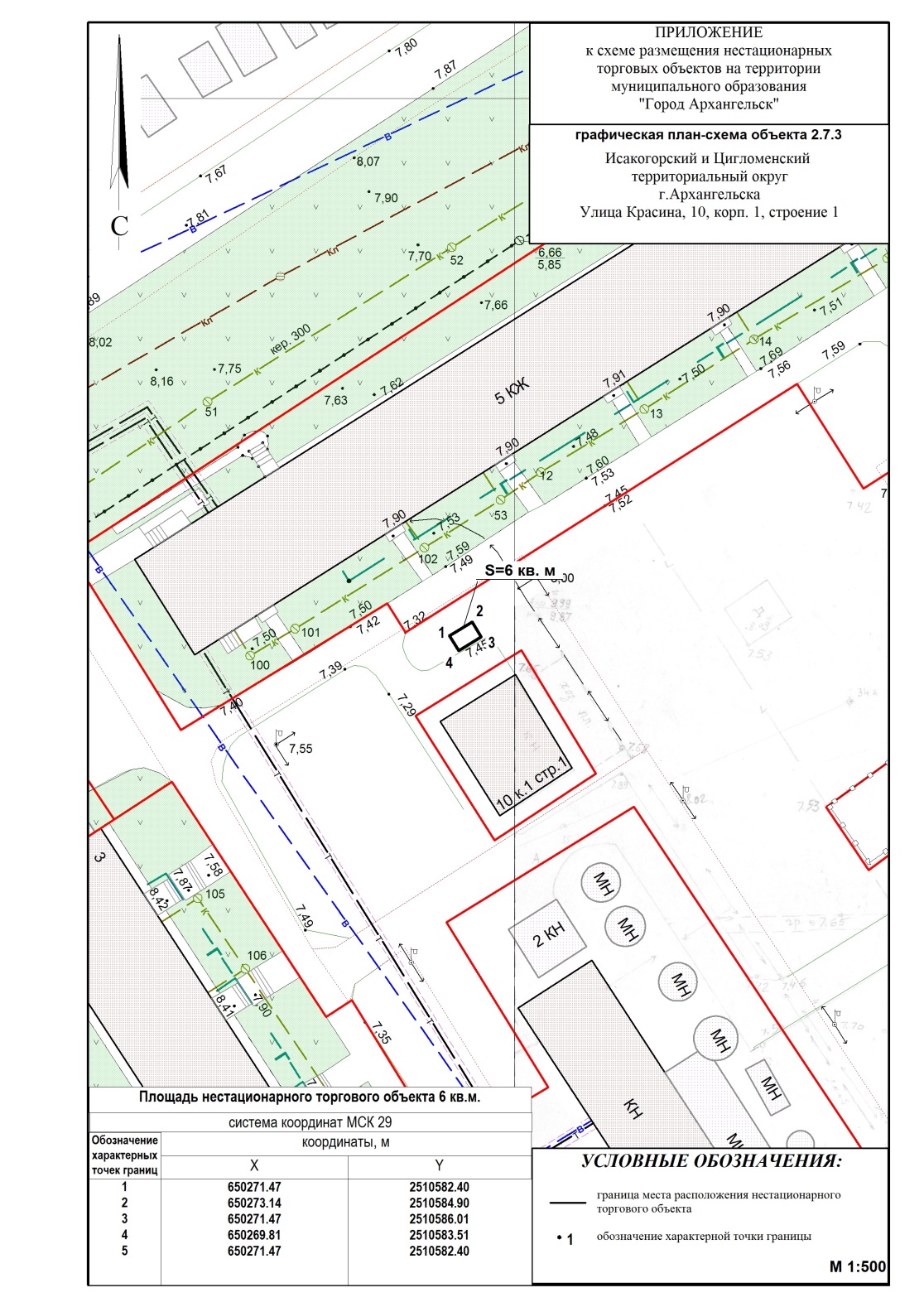 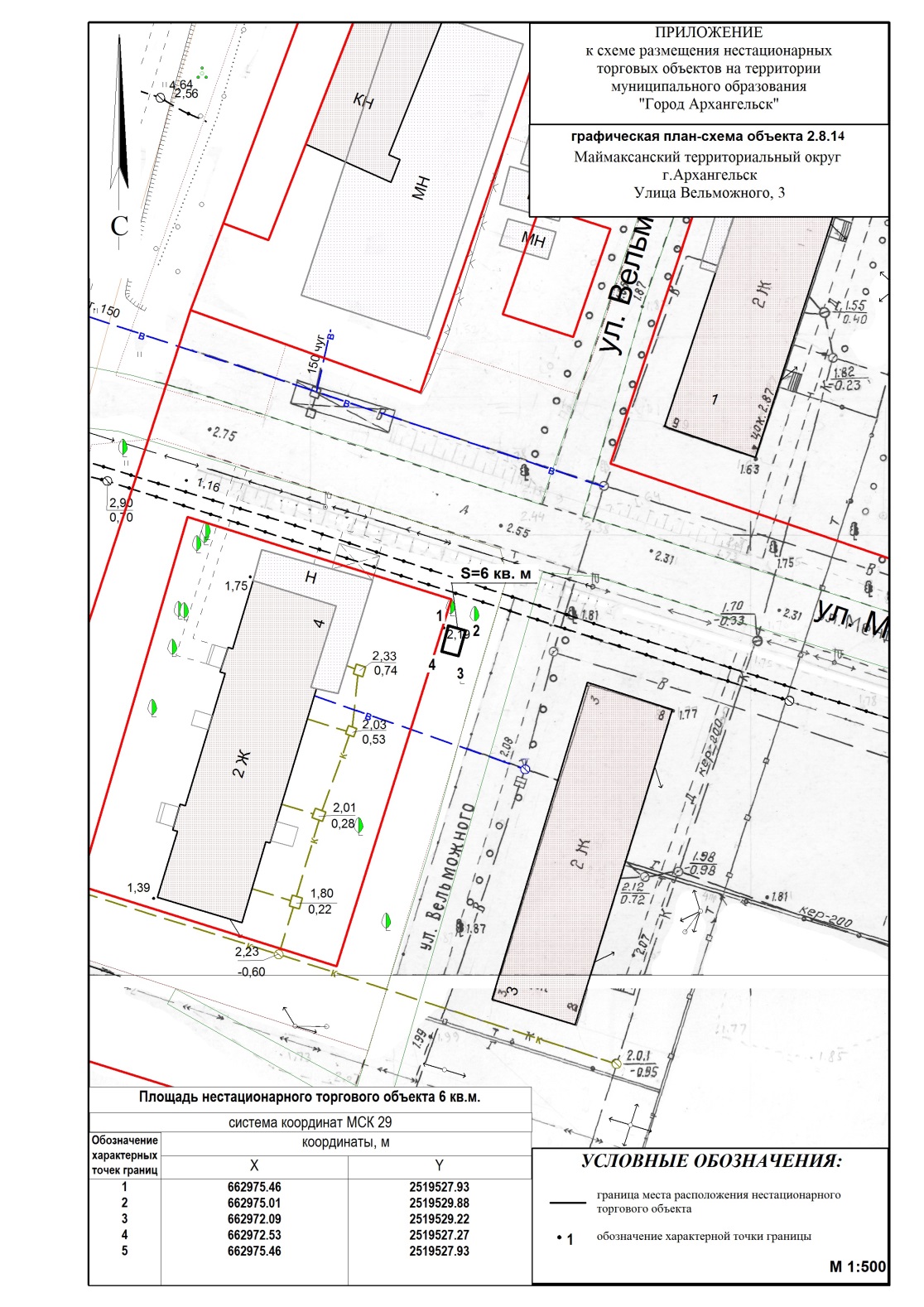 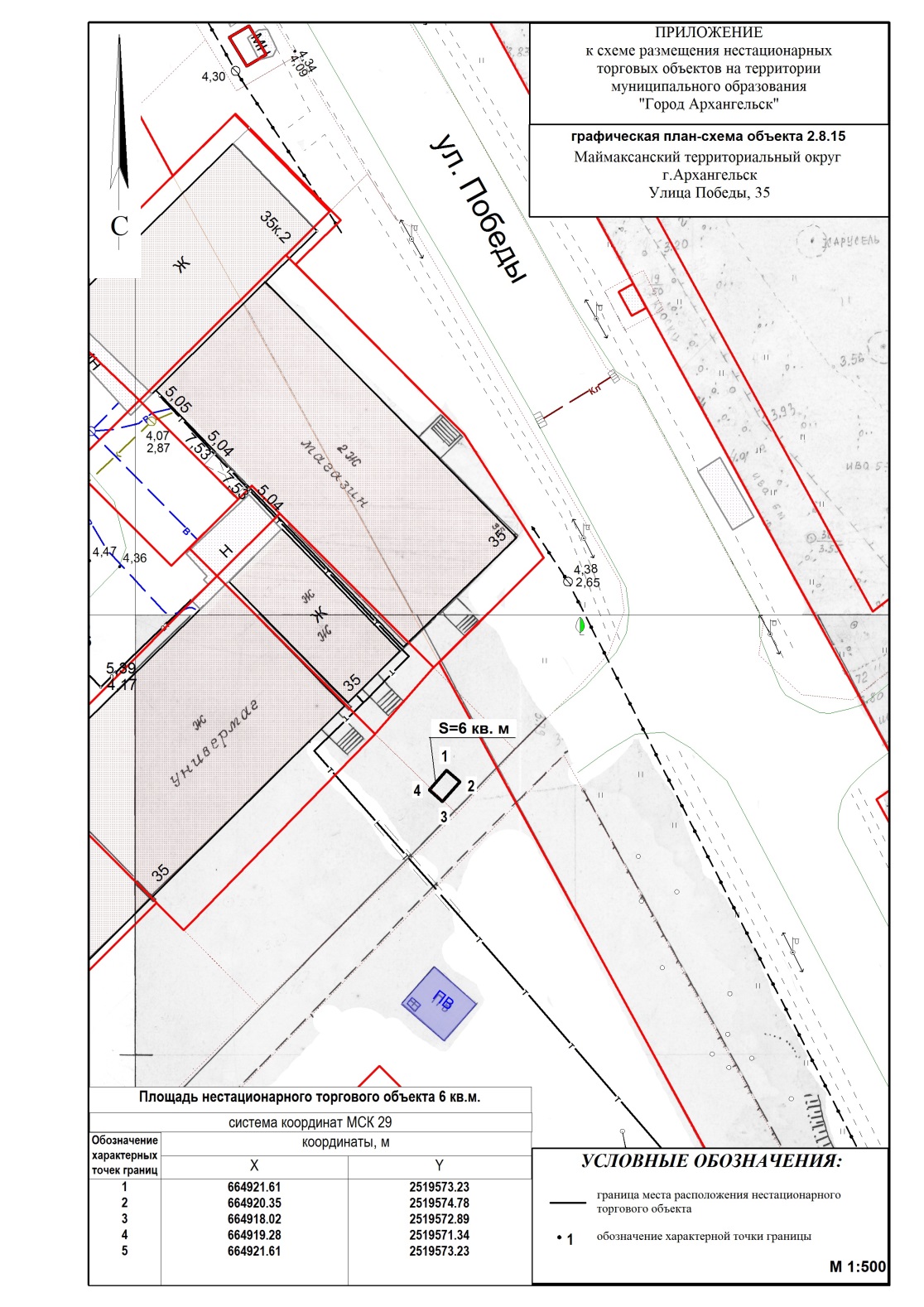 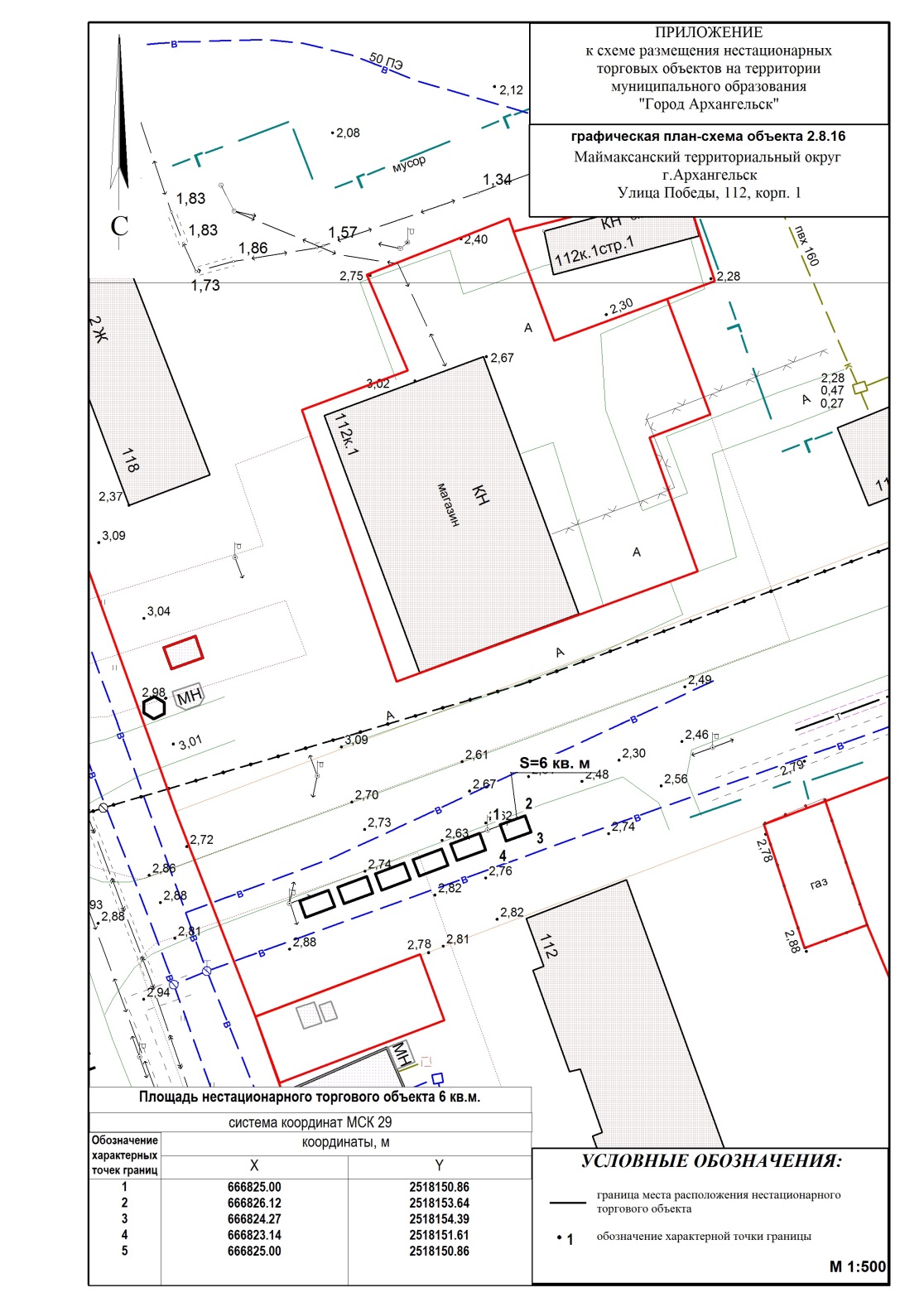 